Комплексная схема организации дорожного движения на территории муниципального образования «Обливское сельское поселение»(1 и 2 этап)2018 гОпределенияАвтомобильная дорога – объект транспортной инфраструктуры, предназначенный для движения транспортных средств и включающий в себя земельные участки в границах полосы отвода автомобильной дороги и расположенные на них или под ними конструктивные элементы и дорожные сооружения, являющиеся ее технологической частью, - защитные дорожные сооружения, искусственные дорожные сооружения, производственные объекты, элементы обустройства автомобильных дорог.Дорожная разметка – линии, надписи и другие обозначения на проезжей части, бордюрах, дорожных сооружениях и элементах обустройства дорог, информирующие участников дорожного движения об условиях и режимах движения на участке дороги.Дорожно-транспортное происшествие – событие, возникшее в процессе движения транспортного средства и с его участием, при котором погибли или ранены люди, повреждены транспортные средства, сооружения, грузы либо причинен иной материальный ущерб.Дорожный знак – устройство в виде панели определенной формы с обозначениями и/или надписями, информирующими участников дорожного движения о дорожных условиях и режимах движения, расположении населенных пунктов и других объектов.Организация дорожного движения – комплекс мероприятий и распорядительных действий по управлению движением на дорогах.Проезжая часть – основной элемент дороги, предназначенный для непосредственного движения транспортных средств.Улично-дорожная сеть – совокупность участков улиц и дорог, объединенных по административному или географическому признаку.Технические средства организации дорожного движения – дорожные знаки, разметка, светофоры, дорожные ограждения, искусственные неровности, предназначенные для информирования водителей об условиях движения по автомобильной дороге.Транспортный поток – совокупность транспортных единиц, совершающих упорядоченное движение в сечении выбранного перегона.Светофор – устройство, предназначенное для поочередного пропуска участников движения через определенный участок улично-дорожной сети.Обозначения и сокращенияа/д	– Автомобильная дорогаБДД	– Безопасность дорожного движенияг.п.	– Городское поселениег.	– ГородДТП	– Дорожно-транспортное происшествие ж/д	– Железная дорогаКСОДД	– Комплексная схема организации дорожного движения ЛРТ	– Легкорельсовый транспортМПТ	– Массовый пассажирский транспорто.п.	– Остановочный пунктОДД	– Организация дорожного движения ПДД	– Правила дорожного движенияПл.	– ПлатформаРФ	– Российская ФедерацияСт.	– СтанцияСТП	– Схема территориального планирования ТП	– Транспортный потокТС	– Транспортное средствоУДС	– Улично-дорожная сетьМО	– Муниципальное образованиеВведениеОбъект исследования – улично-дорожная сеть (далее – УДС) на территории муниципального образования «Обливское сельское поселение» (далее – МО Обливское сельское поселение), организация дорожного движения (далее – ОДД) и транспортно-эксплуатационное состояние дорог.Цель Комплексной схемы организации дорожного движения МО Обливского сельского поселения (далее   –   КСОДД)   –    разработка    Программы    мероприятий,    направленных    на увеличение пропускной способности УДС МО Обливское сельское поселение, предупреждения заторных ситуаций с учетом изменения транспортных потребностей поселения, снижения аварийности и негативного воздействия на окружающую среду и здоровье населения.Разработка КСОДД осуществлялась в три этапа:Цель 1 этапа работы – сбор и анализ данных о параметрах УДС и существующей схеме организации дорожного движения на территории Обливского сельского поселения, выявление проблем, обусловленных недостатками в развитии транспортного комплекса.Цель 2 этапа работы – Разработка транспортной модели сельского поселения с разработкой микромоделей ключевых транспортных узлов на основе анализа параметров улично-дорожной сети, транспортных инфраструктурных объектов, маршрутной сети, расчёта перераспределения транспортных потоков в ключевых транспортных узлах на основании планов развития улично-дорожной сети и анализа полученных результатов с определением оптимального варианта организации дорожного движения в ключевых транспортных узлах.Цель 3 этапа работы – Разработка мероприятий в рамках комплексной схемы организации дорожного движения на территории Обливского сельского поселения на прогнозные периоды (краткосрочный (до 2021 г.) среднесрочный (до 2026 г.) долгосрочный (до 2031 г.)).В процессе работы были проведены следующие мероприятия:Сбор и систематизация исходных данных для разработки Комплексной схемы организации дорожного движения Обливского сельского поселения;Проведен анализ полученных данных об автомобильных дорогах и УДС транспортных потоков (ТП) с целью выявления проблем и недостатков в развитии транспортного комплекса Обливского сельского поселения;Проведен анализ данных о существующей системе внутри муниципального и внешнего пассажирского транспорта на территории Обливского сельского поселения.Задачи КСОДД:сбор и анализ данных  о  параметрах  УДС  и  существующей  схемы  ОДД  на территории  МО  Обливского сельского поселения, выявление  проблем, обусловленных недостатками  в развитии территориальной транспортной системы;анализ существующей системы пассажирского транспорта на территории МО Обливского сельского поселения;анализ существующей сети транспортных корреспонденций МО Обливского сельского поселения с другими муниципальными образованиями и территориями;анализ планов социально-экономического развития МО Обливского сельского поселения;разработка мероприятий по оптимизации схемы ОДД и повышению безопасности дорожного движения на территории МО Обливского сельского поселения;разработка  мероприятий  по   оптимизации   парковочного   пространства   на территории МО Обливского сельского поселения;разработка мероприятий по оптимизации работы системы пассажирского транспорта с учетом существующих и прогнозных характеристик пассажиропотоков на территории МО Обливского сельского поселения;разработка  мероприятий  по  повышению  транспортной  доступности  МО Обливского сельского поселения и развитию транспортных связей с другими муниципальными образованиями и территориями.1. АНАЛИЗ ИСХОДНЫХ ДАННЫХ О ТЕКУЩЕМ СОСТОЯНИИ ТРАНСПОРТНОЙ ИНФРАСТРУКТУРЫ1.1 Общая характеристика Обливского сельского поселения1.1.1 Анализ положения Обливского сельского поселения в составе Ростовской области и Российской ФедерацииСтаница Обливская ведет своё начало от одноименного хутора. В черновых набросках, собранных историком-краеведом X. И. Поповым, указано, что хутор Обливы при реке Чир начал заселяться казаками с 1744 года. В 1838 году в нем было 42 двора.Первоначальная территория хутора была окружена рекой Чир и несколькими озерами. Весной во время паводков территория хутора отгораживалась от суши водой, бывали случаи, когда и сам хутор затапливался. В связи с этими событиями появилось и название хутора – Обливы. Территория хутора со временем изменилась и была перенесена на возвышенность. По состоянию на 1879 год в станице было 80 дворов и избы. Среди хозяйства хутора было 49 плугов, 232 лошади, 197 волов. Более 1800 голов мелкого рогатого скота и больше 600 голов крупного рогатого скота. В 1860-х годах был построен Молитвенный дом. Работало приходское училище, в котором шло преподавание естествознания, рукоделия, точных наук, французского языка, немецкого языка. В училище проходили обучение дети крестьян, казаков, городского сословия. С 1881 года на территории хутора работала почтовая станция.До революции станица Обливская и вся территория района входили во 2-й Донской округ, Чернышевский юрт области Войска Донского. Было в станице чуть более полутора тысяч населения. Преобладающая часть населения до 1917 года была неграмотной или малограмотной. Работали медицинский и ветеринарный врачи, имелось почтово-телеграфное отделение. Работала паровая мельница. Казаки и иногородние занимались главным образом хлебопашеством и ремеслом. Урожаи редко когда достигали 7 ц зерна с гектара, товарного хлеба производилось мало, его давали в основном хозяйства зажиточных казаков, которые держали батраков. Скот и овец гоняли на продажу в Царицын и Урюпинск.В годы Великой Отечественной войны здесь проходили бои. Станица была освобождена от немецких войск 31 декабря1942 годаПосле Великой Отечественной войны станица активно развивалась. Обливская по сей день хранит традиции казачьей культуры. С 2014 года в станице празднуется День Обливского арбуза.Состав Обливского сельского поселения:станица Обливскаяхутор Глухомановскийхутор Дубовойхутор Кзыл-Аулхутор Ковыленскийхутор Лобачевхутор Поповхутор Рябовскийпосёлок Северныйхутор Секретевхутор Сеньшинпосёлок Средний ЧирВсего в Обливском сельском поселении 12 населенных пунктов.Карта Обливского сельского поселения с входящими в него МО представлена на рисунке 1.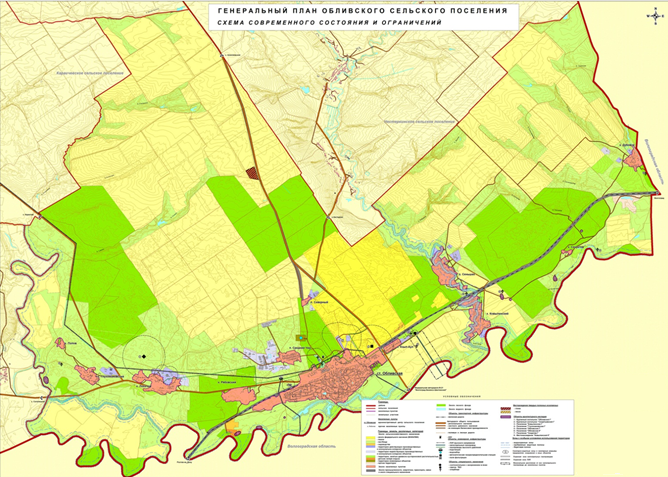 Рисунок 1 - Карта Обливского сельского поселения1.2 Анализ социально – экономической статистики Обливского сельского поселения в составе Ростовской области и Российской Федерации1.2.1 НаселениеЧисленность населения на территории муниципального образования Обливского сельского поселения по состоянию на 01.01.2010 составила 12427 человек. Численность и возрастная структура населения Обливского сельского поселения представлена в таблице 1.Таблица 1 - Численность и возрастная структура населения Обливского сельского поселения1.2.2 Трудовые ресурсыЧисленность трудоспособного населения Обливского сельского поселения на 01.01.18 составляет 9587 человекПредприятия сетевой торговли составляют 4826 человек.Стационарные торговые предприятия составляют 4620 человек.Объекты мелкорозничной торговли составляют 141 человека.1.2.3 Жилищный фондОбщее количество жилищного фонда Обливского сельского поселения  в настоящее время  составляет 278,4 тыс. м2 общей площади или 22,3 м2 на 1 жителя против 24,4 м2 на человека в среднем по поселению. Ниже представлена характеристика жилищного фонда Обливского сельского поселения в целом.Таблица 2 - Характеристика жилищного фонда Обливского сельского поселения Как видно из представленных данных около четверти жилищного фонда – 26,8% размещено в многоквартирных жилых домах (ст. Обливская) и 73,2% в индивидуальных малоэтажных жилых домах с участками. 98,2% жилищного фонда находится в частной собственности граждан и незначительная часть – 1,8 % является муниципальным.По количеству комнат, как в многоквартирных, так и в индивидуальных домах преобладают 2-х и 3-х комнатные квартиры.Жилищный фонд характеризуется довольно высокими показателями инженерного обеспечения. Жилищный фонд с полным набором инженерного оборудования, решенного по централизованным или локальным схемам,  составляет 69,1% от общего количества.По материалу стен преобладают дома из огнестойких материалов (камень, кирпич, панель, блоки, монолит), на их долю приходится 53,2% жилищного фонда.Техническое состояние жилищного фонда удовлетворительное - 80,6% его имеет износ менее 65%. Ветхий и аварийный жилищный фонд не зафиксирован.Таблица 3 - Распределение жилищного фонда Обливского сельского поселения по населенным пунктамВ виду отсутствия данных о количестве жилищного фонда в населенных пунктах, его величина определяется ориентировочно в зависимости от численности населения и показателя жилищной обеспеченности.1.2.4 Объекты притяжения транспортных потоковОсновными объектами притяжения транспортных потоков в Обливском сельском поселении являются промышленные предприятия, торговые центры, рынки, торгово - развлекательные центры.Существующие предприятия:ЗАО "Обливская сельхозхимия"ООО"Обливский терминал"Существующие торговые и торгово - развлекательные центры с массовым скоплением машин:ТД , «Шанс-Арт»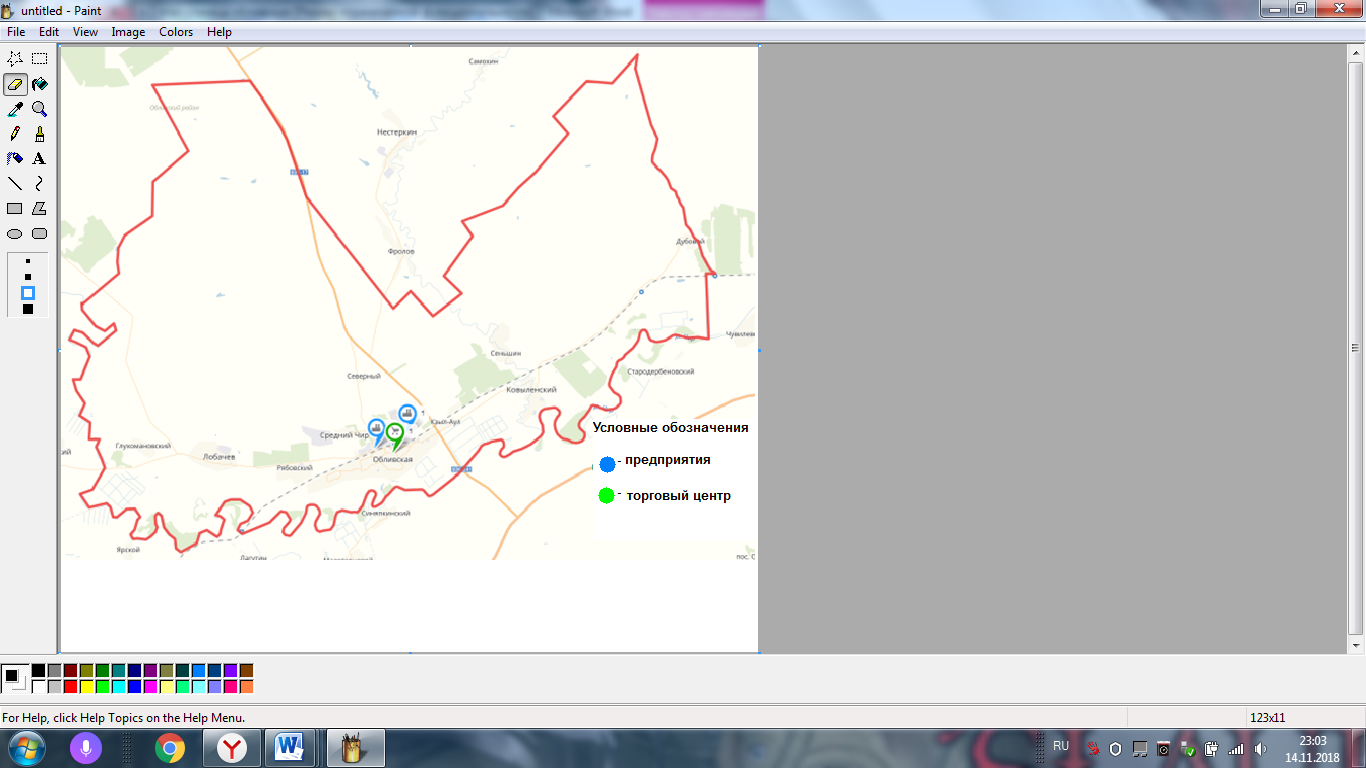 Рисунок 2 - Распределение объектов притяжения транспортных потоков1.2.5Полезные ископаемыеМесторождения и проявления полезных ископаемых на территории Обливского сельского поселения по информации, предоставленной ФБУ "Территориальный фонд геологической информации по Южному федеральному округу", представлены общераспространенными полезными ископаемыми – песком и глиной.Обливское месторождение песка расположено в 0,2 км севернее ст.Обливская. Запасы приняты НТС в количестве 226,4 тыс. м3 в 1957 г. В территориальном балансе запасов полезных ископаемых месторождение не числится.Обливское месторождение глины расположено в 9 км севернее ст.Обливская. Месторождение числится в нераспределенном фонде. Запасы по состоянию на 01.01.2011 г. по категории С1-607 тыс. м3.В соответствии с законом Российской Федерации «О недрах» от 21.02.1992 N 2395-1 (в ред. Федерального закона от 02.01.2000 N 20-ФЗ) проектирование и строительство населенных пунктов, промышленных комплексов и других хозяйственных объектов разрешаются только после получения заключения федерального органа управления государственным фондом недр или его территориального органа об отсутствии полезных ископаемых в недрах под участком предстоящей застройки.1.2.6 ТорговляОснову экономической базы Обливского сельского поселения составляют предприятия пищевой промышленности, связанные с переработкой сельхозпродукции, сельскохозяйственные организации и предприятия прочих отраслей. Их характеристика представлена в таблице 4.Таблица 4 - Промышленные предприятия Обливского сельского поселения1.2.7 ЗдравоохранениеОбеспеченность населения врачами и средним медицинским персоналом дает возможность оценить общий уровень развития здравоохранения станицы Обливской. Как видно из представленных ниже данных, численность врачей и среднего медперсонала станицы намного меньше нормативной потребности. Таблица 5 - Обеспеченность населения станицы Обливской врачамиЕсли исходить из норматива 41 врач на 10 тыс. населения, то в целом по станице обеспеченность населения врачами ниже нормативной в 2,7 раза. В большинстве сельских поселений отсутствует врачебный персонал, так как учреждения здравоохранения представлены только ФАПами.Такое положение не может не сказываться на  качестве медицинских услуг, предоставляемых населению. Речь не идет о том, что в перспективе надо выйти на указанный норматив, но совершенно очевидна необходимость роста числа врачей в станице. 1.2.8 ОбразованиеОбразовательный комплекс Обливского сельского поселения представлен 12 образовательными учреждениями:9 - общеобразовательными учреждениями и дошкольными образовательными учреждениями3- учреждениями дополнительного образованияТаблица 6- образовательные учреждения1.2.9 КультураВажное значение в сельской местности имеют учреждения культурно-досугового типа, к которым кроме  клубов, дворцов и домов культуры относятся различные  центры культуры и досуга, а также дома творчества. Поэтому желательно, чтобы такие учреждения были в каждом сельском населенном пункте, не говоря уже о населенных пунктах с числом жителей свыше 200 человек. Ниже приводятся данные о количестве учреждений культурно-досугового типа и сельских населенных пунктов с числом жителей более 200 человек  представлен в таблице 7.Таблица 7 – Обеспеченность населения учреждениями культурно-досугового типа В целом положение с обеспеченностью населения учреждениями культурно-досугового типа можно охарактеризовать положительно.1.2.10 Границы избирательных участковОбливский избирательный участок  № 1481Центр: МБУК «Обливский РДК», ст. Обливская, ул. Карла Маркса, 36, тел. 21-2-64.Ул. Коммунистическая (четная сторона) от 2 до конца; Ул. Коммунистическая (нечетная сторона) от 1 до конца;Ул. Красноармейская (четная сторона) от 2 до конца;Ул. Красноармейская (нечетная сторона) от 1 до конца;Ул. Дивиченко (четная сторона) от 2 до конца;Ул. Дивиченко (нечетная сторона) от 1 до конца;Ул. Октябрьская (четная сторона) от 2 до 74; Ул. Октябрьская (нечетная сторона) от 1 до 17; Ул. Луначарского (четная сторона) от 2 до конца;Ул. Луначарского (нечетная сторона) от 1 до конца;Ул. Ленина (четная сторона) от 28 до конца;Ул. Ленина (нечетная сторона) от 19 до конца; Ул. Кирова (четная сторона) от 68 до конца;Ул. Кирова (нечетная сторона) от 35 до конца;Ул. К. Маркса (четная сторона) от 2 до 64, от 96 до конца; Ул. К. Маркса (нечетная сторона) от 1 до конца;Ул. Советская (четная сторона) от 2 до 32;Ул. Советская (нечетная сторона) от 1 до 27;Ул. Гагарина (четная сторона) от 2 до 28;Ул. Гагарина (нечетная сторона) от 1 до 35;Пер. Почтовый; Ул. К. Либкнехта;Ул. Фрунзе; пер. Колхозный; пер. Урицкого; пер. Шевченко; пер. Первомайский.Ул. Ленина (четная сторона) от 2 до 26;Ул. Ленина (нечетная сторона) от 1 до 15;Ул. К. Маркса (четная сторона) от 66 до 94;Пер. Буденного; пер. Советский; ул. Буденного;Ул. Р. Люксембург (четная сторона) от 2 до 26;Ул. Р. Люксембург (нечетная сторона) от 1 до 55;Ул. Семашко (четная сторона) от 2 до конца;Ул. Семашко (нечетная сторона) от 1 до конца;Пер. Красный (четная сторона) от 2 до конца;Пер. Красный (нечетная сторона) от 1 до конца;Ул. Кузнецова (нечетная сторона) от 1 до 37;Ул. Свердлова, пер. Кирова;Ул. Красноармейская (четная сторона) от 72 до конца;Ул. Красноармейская (нечетная сторона) от 37 до конца;Ул. Советская (четная сторона) от 34 до конца;Ул. Советская (нечетная сторона) от 29 до конца;Участковая избирательная комиссия находится в кабинете директора МБУ ДО Обливский ДДТ № 5 и помещение для голосования находится в рекреации МБУК «Обливский РДК».Обливский избирательный участок  № 1482Центр: Административное здание Администрации Обливского сельского поселения,  ст. Обливская, ул. Ленина, 56,  тел. 21-8-81Ул. Кузнецова (четная сторона) от 38 до конца;Ул. Кирова (четная сторона) от 2 до 66;Ул. Кирова (нечетная сторона) от 1 до 33;Ул. Синькова (четная сторона) от 2  до конца;Ул. Синькова (нечетная сторона) от 1 до конца;Пер. Бокачева; ул. Бокачева; ул. Петренко, пер. Петренко;Ул. Селиверстова (чётная сторона) от 2 до конца;Ул. Селиверстова (нечётная сторона) от 1 до конца;Ул. Гагарина (чётная сторона) от 30 до 96;Ул. Гагарина (нечётная сторона) от 37 до 101;Ул. Московская (четная сторона) от 2 до 16;Ул. Московская (нечетная сторона) от 1 до 9;Ул. Голева (четная сторона) от 2 до 10;Ул. Голева (нечетная сторона) от 1 до 57;Ул. Калинина (четная сторона) от 2 до конца;Ул. Пролетарская (четная сторона) от 2 до 102а;Ул. Пролетарская (нечетная сторона) от 1 до 69; Ул. Коммунальная  (четная сторона) от 2 до конца;Ул. Коммунальная (нечетная сторона) от 1 до конца;Пер. Коммунальный; пер. Голева; Ул. Восточная (четная сторона) от 2 до 20;Ул. Восточная (нечетная сторона) от 1 до 15;Дома МПС 1-5, 208;Ул. Калиманова.Участковая избирательная комиссия  и помещение для голосования находятся в актовом зале административного здания Администрации Обливского сельского поселения.Обливский избирательный участок  № 1483Центр: МБОУ Обливская СОШ № 2,ст. Обливская, ул. Грызлова, 18 а,тел. 21-0-67Ул. Ворошилова (четная сторона) от 2 до конца;Ул. Ворошилова (нечетная сторона) от 1 до конца;Ул. Титова (четная сторона) от 2 до конца;Ул. Титова (нечетная сторона) от 1 до конца;Пер. Титова; пер. Озерный.Ул. Южная (четная сторона) от 2 до конца; Ул. Южная (нечетная сторона) от 1 до конца;Пер. Р.Люксембург;  Пер. Ворошилова;Ул. Буланова (четная сторона) от 2 до конца;Ул. Буланова (нечетная сторона) от 1 до концаУл. Р.Люксембург (четная сторона) от 28 до конца; Ул. Р.Люксембург (нечетная сторона) от 57 до конца; Ул. Луценко (четная сторона) от 2 до конца;Ул. Луценко (нечетная сторона) от 1 до конца.Ул. Данильченко; ул. М.Горького; ул. Садчикова;Ул. Грызлова (четная сторона) от 2 до конца;Ул. Грызлова (нечетная сторона) от 1 до конца;Ул. Черенкова (четная сторона) от 2 до конца;Ул. Черенкова (нечетная сторона) от 1 до конца;Ул. Лермонтова (четная сторона) от 2 до конца;Ул. Лермонтова (нечетная сторона) от 1 до конца;Ул. Пушкина (четная сторона) от 2 до конца;Ул. Пушкина (нечетная сторона) от 1 до конца;Пос. ДСУ; казармы 206, 207, 208 км;Ул. Дружбы, ул.Булгакова; ул.Энгельса; ул.Дзержинского; ул.Мира;Ул. Молодежная; ул. Дачная; ул. Новостроек; ул. Западная; ул. Заречная.Участковая избирательная комиссия находится в кабинете № 22 и помещение для голосования находится в рекреации  МБОУ Обливская СОШ № 2.Обливский избирательный участок  № 1484Центр: Административное здание Обливское ГАУ РО «Лес»,ст. Обливская, ул. Лесхозная, 1, тел. 21-5-77Ул. Черноморова; ул. Кагальника; пер. Калиманова;Ул. Гагарина (четная сторона) от 98 до конца;Ул. Гагарина (нечетная сторона) от 103 до конца;Ул. Калинина (нечетная сторона) от 1 до конца;Ул. Пролетарская (четная сторона) от 104 до конца;Ул. Пролетарская (нечетная сторона) от 71 до конца;Ул. Октябрьская (четная сторона) от 76 до конца;Ул. Октябрьская (нечетная сторона) от 19 до конца;Ул. Московская (четная сторона) от 18 до конца;Ул. Московская (нечетная сторона) от 11 до конца;Ул. Восточная (четная сторона) от 22 до конца;Ул. Восточная (нечетная сторона) от 13 до конца;Пер. Гагарина; пер. Лесной; ул. Шмакова; пер. Восточный; пер. Садовый;Ул. Голева (четная сторона) от 12 до конца;Ул. Голева (четная сторона) от 59 до конца;х. Кзы-Аул;пос. Лесодачи;Казармы 210, 215;пос. МехлесхозУчастковая избирательная комиссия находится в кабинете № 2 и  помещение для голосования находятся в актовом зале Обливское ГАУ РО «Лес».Ковыленский избирательный участок  № 1485Центр: МБОУ Ковыленская ООШ - филиал МБОУ Обливской СОШ № 1,             х. Ковыленский, ул. Речная, 36,  тел.38-1-33Границы: х. Ковыленский, х. Сеньшин,Участковая избирательная комиссия находится в кабинете № 21 и помещение для голосования находится в рекреации МБОУ Ковыленской ООШ.Лобачевский избирательный участок № 1486Центр: МБУК «Лобачевский ЦСДК»,  х. Лобачев, ул. Чирская, 38, тел. 54-1-74Границы: х. Лобачев, х. Глухманов, х. Рябовский, х. Попов.Участковая избирательная комиссия находится в кабинете заведующего и  помещение для  голосования находится в зрительном зале МБУК «Лобачевский ЦСДК».Средне-Чирской избирательный участок № 1487Центр: МБОУ «Детский сад «Солнышко», пос. Средний Чир, ул. Первомайская, 1а, тел. 44-1-22Границы: пос. Средний Чир, пос. Северный.Участковая избирательная комиссия находится в кабинете завхоза и  помещение для  голосования находятся в актовом зале Детского сада.Дубовский избирательный участок № 1488Центр: ФАП х. Дубовой, ул. Сосновая, 9, тел. 38-1-12Границы: х. Дубовой, х. Секретёв. Участковая избирательная комиссия и помещение для  голосования находятся в фойе ФАПа.1.2.11 Природные условияОбливское сельское поселение расположено в зоне умеренно-континентального климата с большой амплитудой среднемесячных температур. Особенности климата предопределяют большой удельный вес озимых хлебов в растениеводстве. Они же создают определенные трудности в получении высоких устойчивых урожаев сельскохозяйственных культур. Несмотря на это, в поселении успешно выращиваются зерновые культуры, подсолнечник, картофель, овощи, бахчи продовольственные, кормовые культуры. 2. Характеристика сети автомобильных дорог и других основных объектов транспортной инфраструктуры на территории Обливского сельского поселенияНа территории Обливского сельского поселения самыми распространенными видами транспорта являются автомобильный и железнодорожный. Сеть автомобильных дорог поселения представлена региональными, межмуниципальными и местными дорогами общего пользования.Основной автодорогой, проходящей по территории поселения, является участок (протяженность 21,0 км) автодороги регионального значения 60К-182.1 Характеристика сети автомобильных дорог на территории Обливского сельского поселенияОсновной каркас автодорожной сети Обливского сельского поселения составляют автодороги районного и регионального значения. Перечень региональных и межмуниципальных автодорог, находящихся в собственности Ростовской области, представлен в таблице 8.Таблица 8 – Перечень автодорогНа территории Обливского сельского поселения имеется развитая сеть автомобильных дорог местного значения, которые находятся в муниципальной собственности.Перечень автодорог местного значения представлен ниже в таблице 9.Таблица 9 – Перечень автодорог местного значения Таблица 10 – Перечень транспортных сооружений, находящихся на территории Обливского сельского поселенияНа момент подготовки Схемы территориального планирования Обливского сельского поселения на автомобильной сети регионального значения расположена 1 транспортная развязка, на автомобильной сети регионального и местного значения расположено 3 автомобильных моста и 1 путепровод.На территории Обливского сельского поселения преобладают дороги с усовершенствованным (асфальтнобетонным) типом покрытия, дороги с переходным покрытием составляют 28 % от общей протяженности УДС.Карта - схема расположения автомобильных мостов и карта - схема автомобильных дорог, регионального и местного значения, карта железных дорог на территории Обливского сельского поселения представлены на рисунках 3,4 и 5.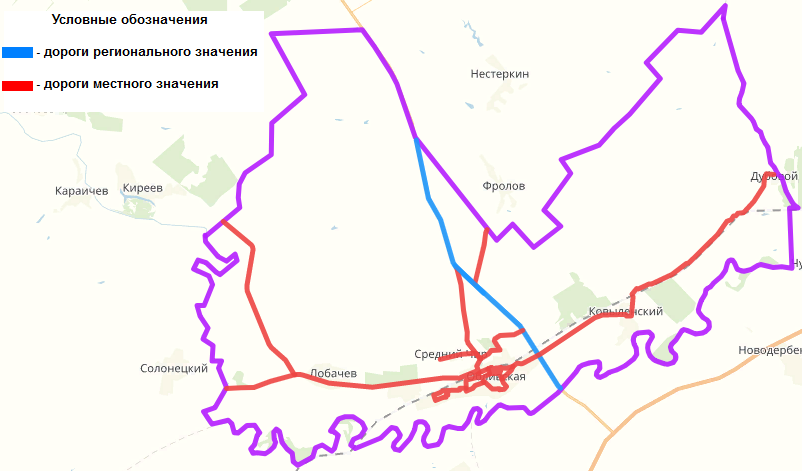 Рисунок 3 - Карта - схема автодорог Обливского сельского поселения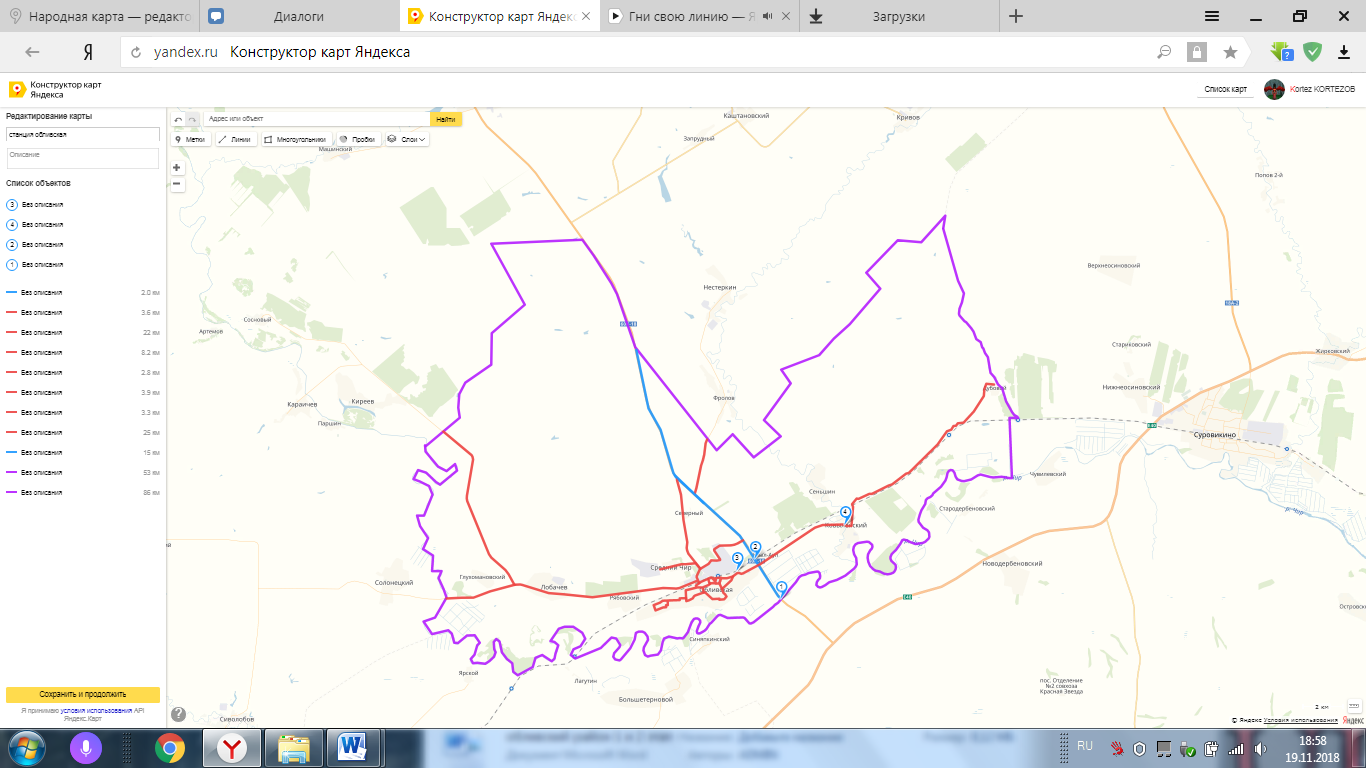 Рисунок 4 - Расположение автомобильных мостов на территории Обливского сельского поселения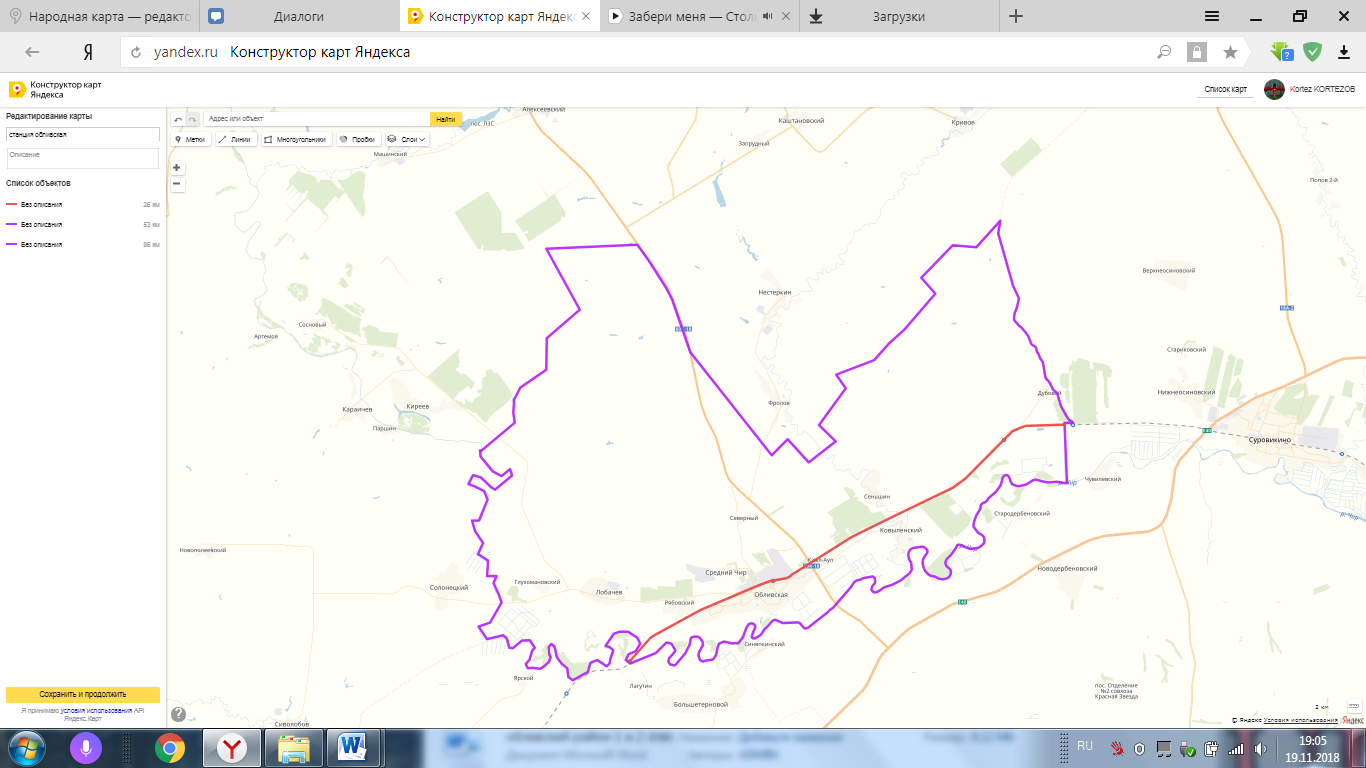 Рисунок 5 - Карта - схема железнодорожного транспорта Обливского сельского поселенияАнализ сложившейся автодорожной сети Обливского сельского поселения выявил следующие проблемы:улицы и дороги не везде имеют усовершенствованное асфальтобетонное покрытие;наблюдается износ проезжих частей, тротуаров, бортовых ограждений;дефекты искусственных сооружений на дорогах;отсутствие связи по автодорогам с твердым покрытием с сетью дорог общего пользования населенных пунктов.На момент составления КСОДД на территории Обливского сельского поселения было предложено:- развитие объектов придорожного сервиса на основных автомобильных дорогах поселения (размещение АЗС, СТО, площадок отдыха, объектов общественного питания);- обновление и модернизация парка грузовых автомобилей и автобусов с учетом требований рынка и современных стандартов;- повышение качества обслуживания пассажиров на регулярных автобусных маршрутах;- развитие и совершенствование транспортной и сервисной инфраструктуры, в том числе реконструкция Обливской автостанции, а так же оборудование остановок общественного транспорта остановочными павильонами;- развитие маршрутной сети пригородных пассажирских перевозок в целях обеспечения доступности общественного транспорта во всех населенных пунктах при условии выполнения работ по новому строительству и реконструкции участков автодорог местного значения;- повышение эффективности перевозок грузов за счет их централизации, внедрения транспортно-логистических технологий и высокоэффективных перевозочных систем через созданные крупные транспортно-экспедиционные компании;- развитие взаимодействия с другими видами транспорта при мультимодальных и интермодальных перевозках;- повышение безопасности автомобильных перевозок (безопасность дорожного движения, экономической и антитеррористической безопасности);- создание условий для развития конкуренции перевозчиков на рынке транспортных услуг;2.3 Параметры других основных объектов транспортной инфраструктуры на территории Обливского сельского поселения2.3.1 Велосипедное движениеВ настоящее время в Обливском сельском поселении слабо развито велосипедное движение, веломаршруты находятся лишь в станице Обливская, а велосипедные маршруты проходят по ул. Гагарина.Существует программа Strava, которая проводит анализирование и показывает статистику по передвижению жителей на велотранспорте и пешим ходом по часто используемым автомобильным дорогам. Статистика Strava за 2014-2018 г. приведена на рисунке 6.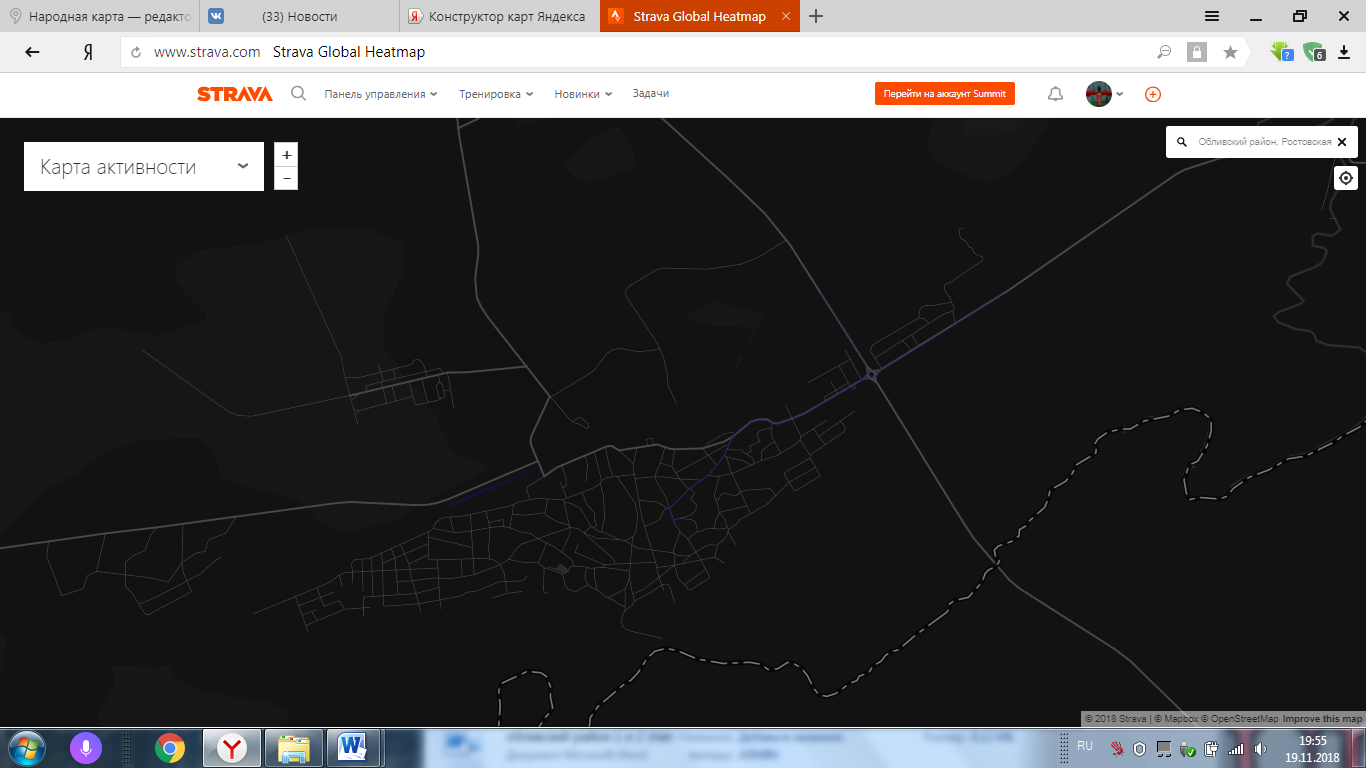 Рисунок 6 - Статистика наиболее частых используемых дорог по передвижению велосипедным транспортомНа момент анализа велосипедного движения на территории Обливского сельского поселения не было обнаружено ни одной стоянки для велосипедного транспорта.Для развития велосипедного движения Обливского сельского поселения в станице Обливской, предлагается маршрут, представленный на рисунке 7. В местах остановок предлагается организовать велопарковки.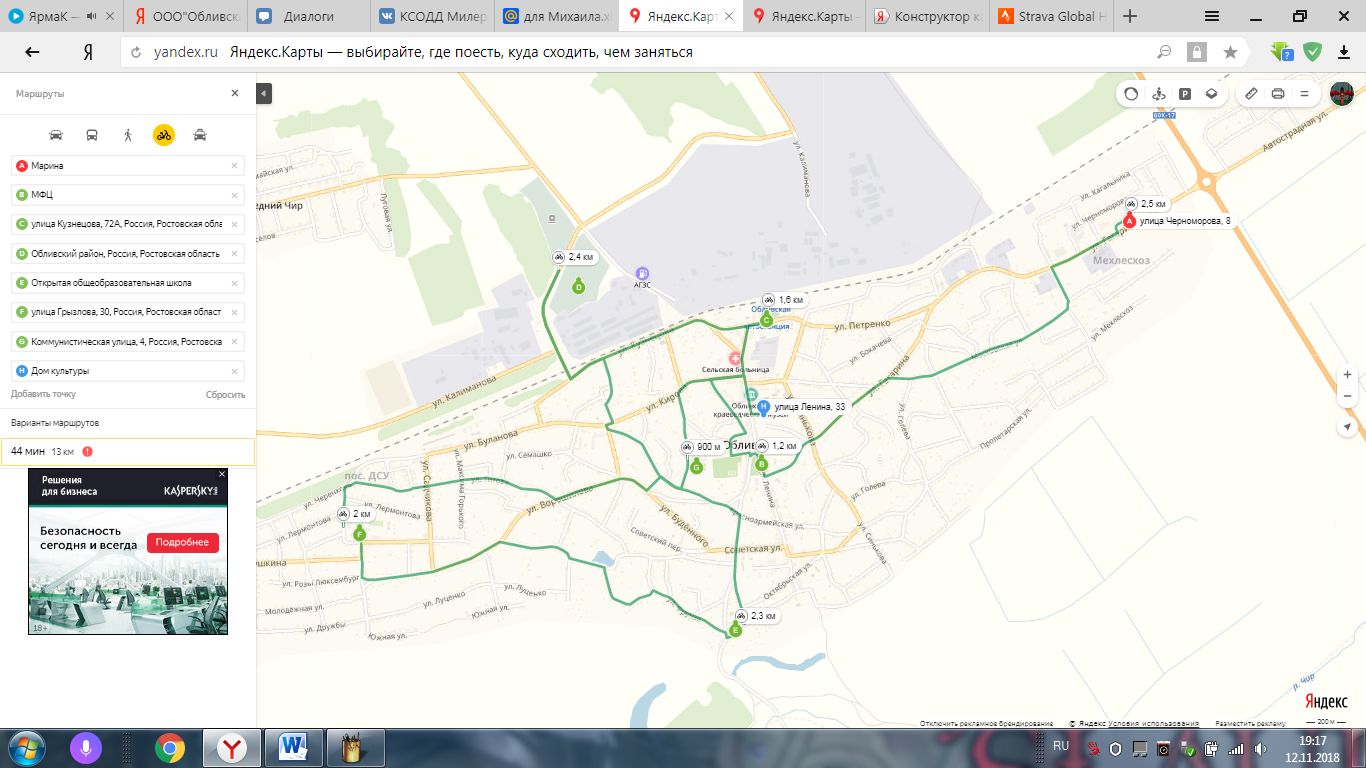 Рисунок 7 - Туристический веломаршрутОбщая протяженность маршрута составляет 13км, м продолжительность с учетом остановок в промежуточных точках 1 час 14 минут.2.3.2 Пешеходное движениеНа территории Обливского сельского поселения имеются улицы обустроенные пешеходными переходами Перечень улиц, которые обустроены пешеходными переходами представлены в таблице 11.Таблица 11 - перечень улиц с пешеходными переходамиСхемы пешеходного движения Обливского сельского поселения представлены на рисунках 8,9,10,11.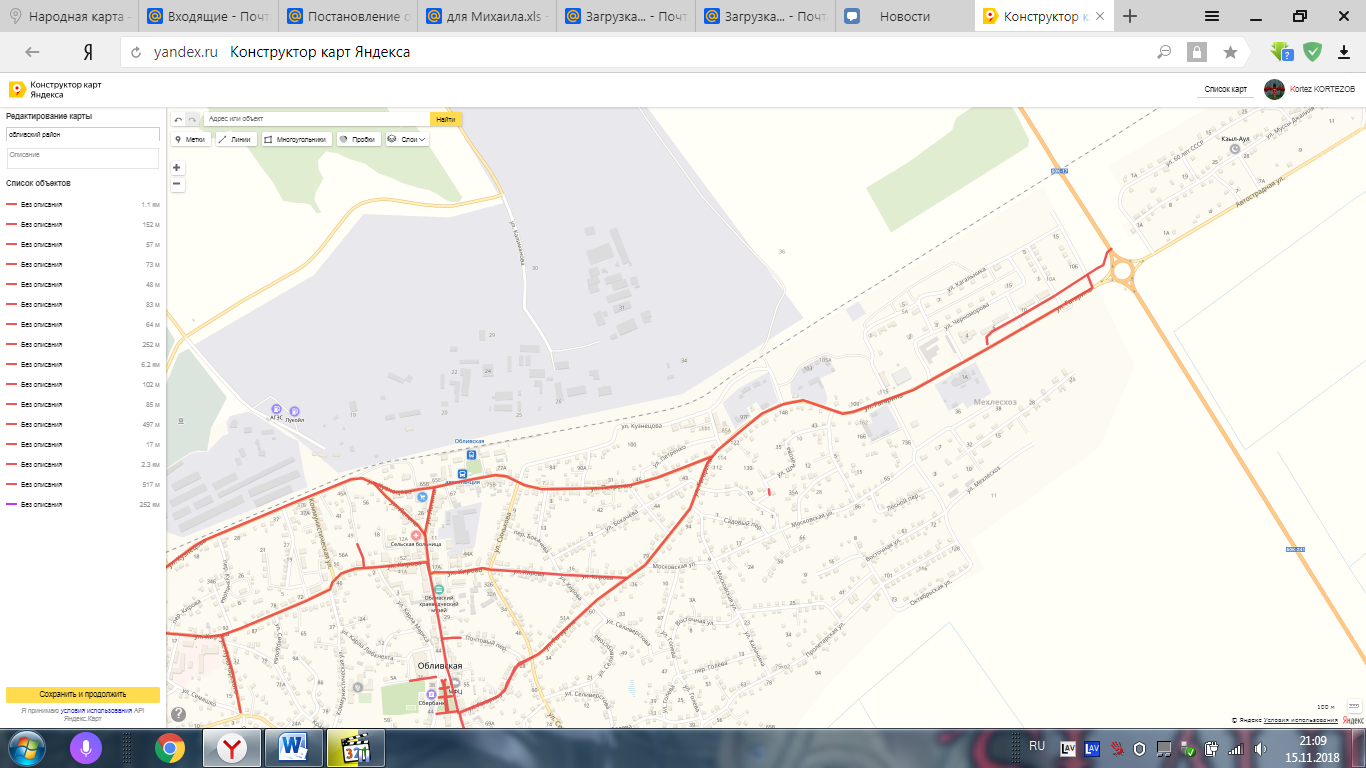 Рисунок 8 - Схема пешеходного движения  муниципального образования Обливского сельского поселения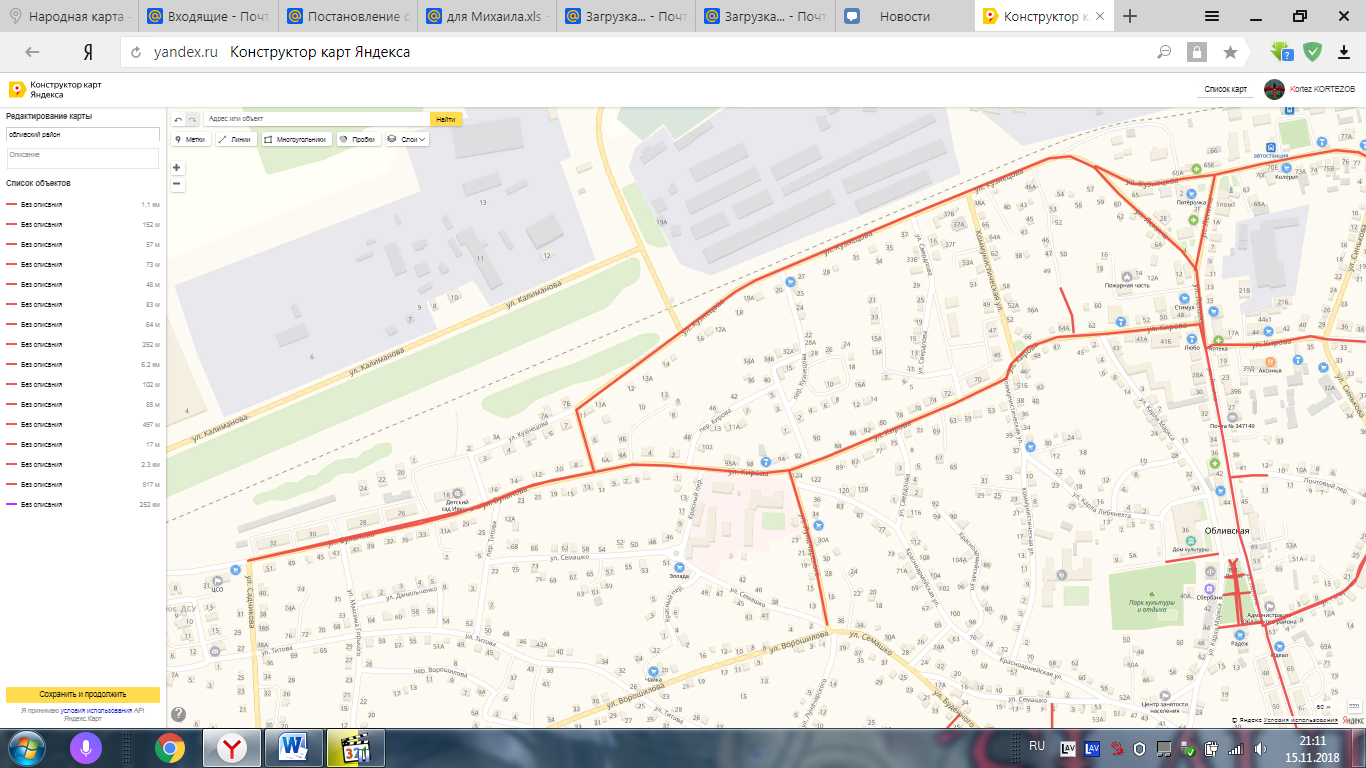 Рисунок 9 - Схема пешеходного движения  муниципального образования Обливского сельского поселения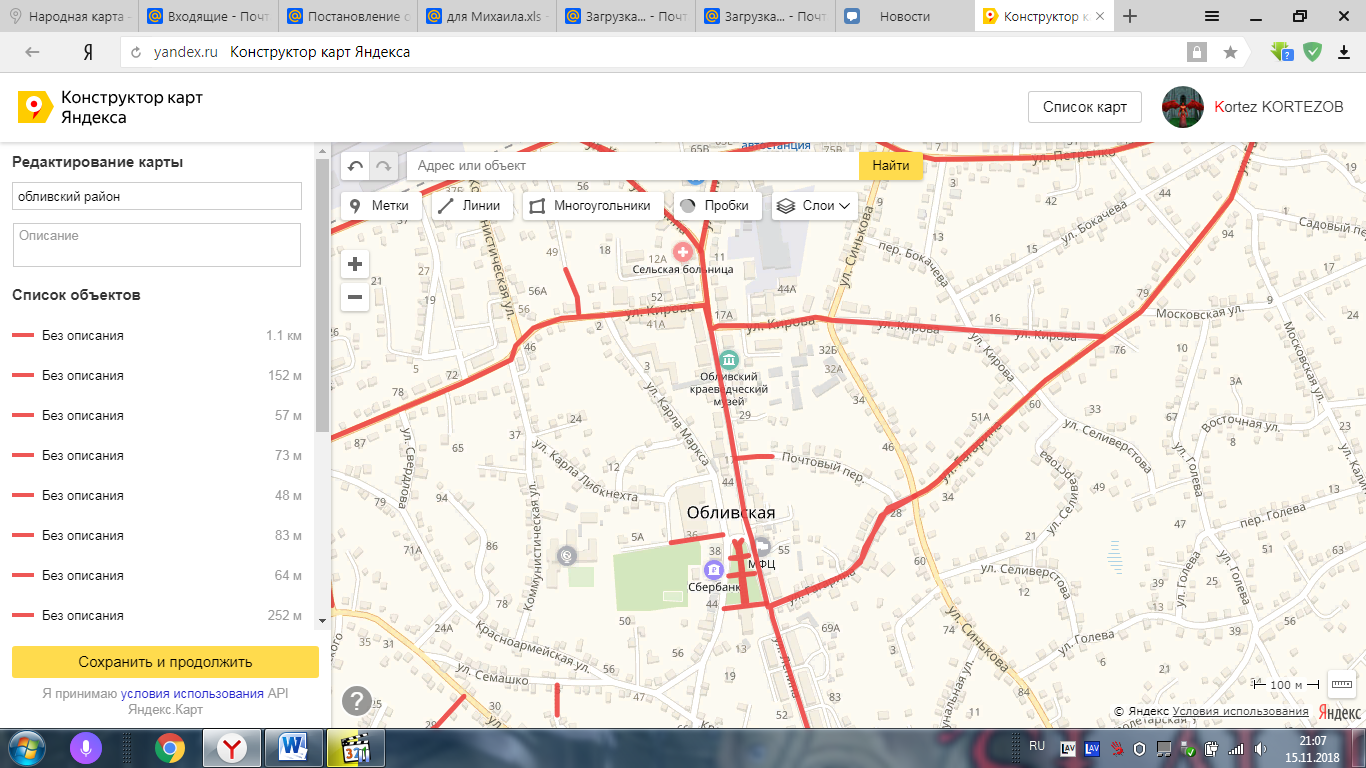 Рисунок 10 - Схема пешеходного движения  муниципального образования Обливского сельского поселения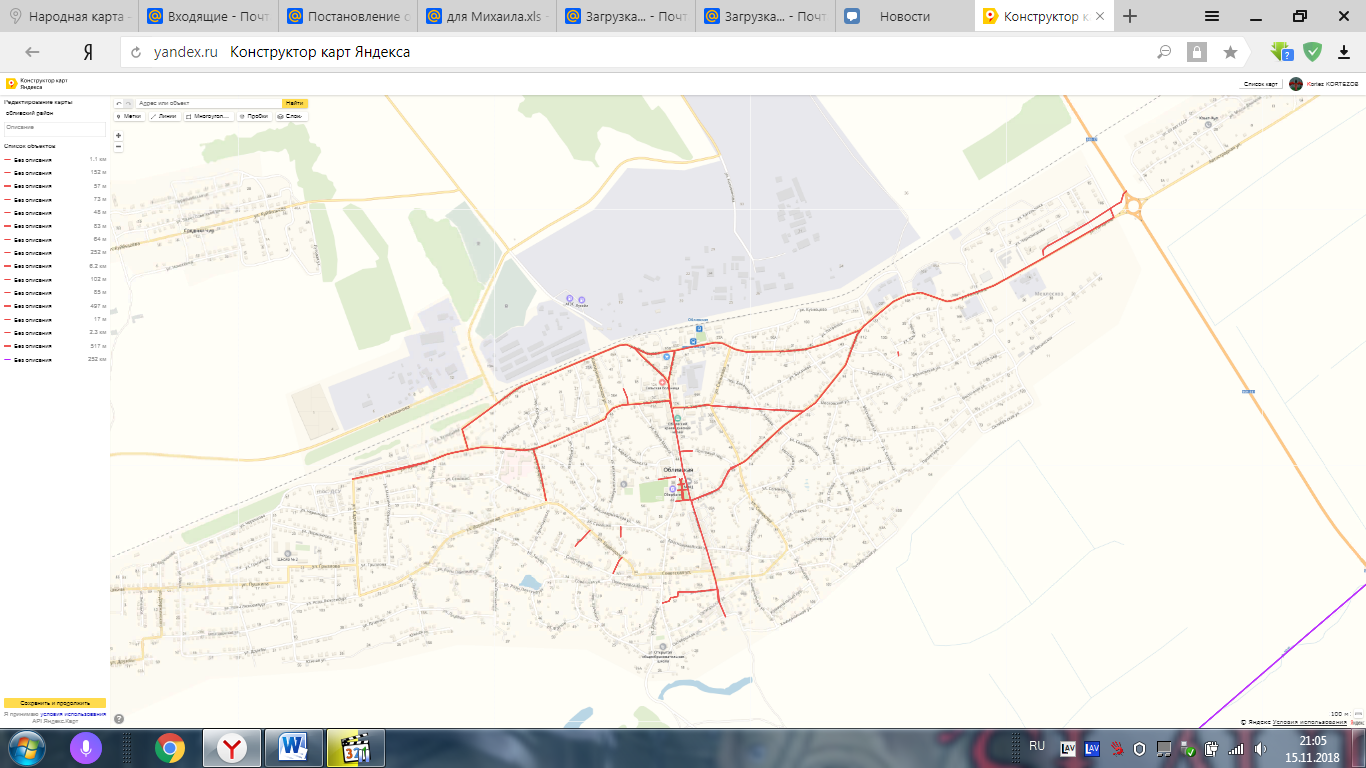 Рисунок 11 - Схема пешеходного движения  муниципального образования Обливского сельского поселения2.3.3 Воздушный транспортВ настоящее время на территории Обливского сельского поселения объекты воздушного транспорта отсутствуют. Расстояние от административного центра района до аэропорта г. Волгоград составляет 180 км, до аэропорта г. Ростова-на-Дону - 355 км.3. Характеристика работы пассажирского транспорта общего пользования на территории Обливского сельского поселения3.1 Характеристика сети регулярных маршрутов автомобильного транспорта общего пользования на территории Обливского сельского поселения3.1.1 Пассажирский общественный транспорт Обливского сельского поселенияПассажирские транспортные услуги на территории Обливского сельского поселения осуществляются общественным и индивидуальным автотранспортом. В целом объём перевозок пассажиров складывается из трудовых, культурно-бытовых и рекреационных поездок жителей. Маршруты пассажирских перевозок Обливского сельского поселения отображены на рисунке 12. Перечень маршрутов общественного транспорта представлен в таблицах 12,13.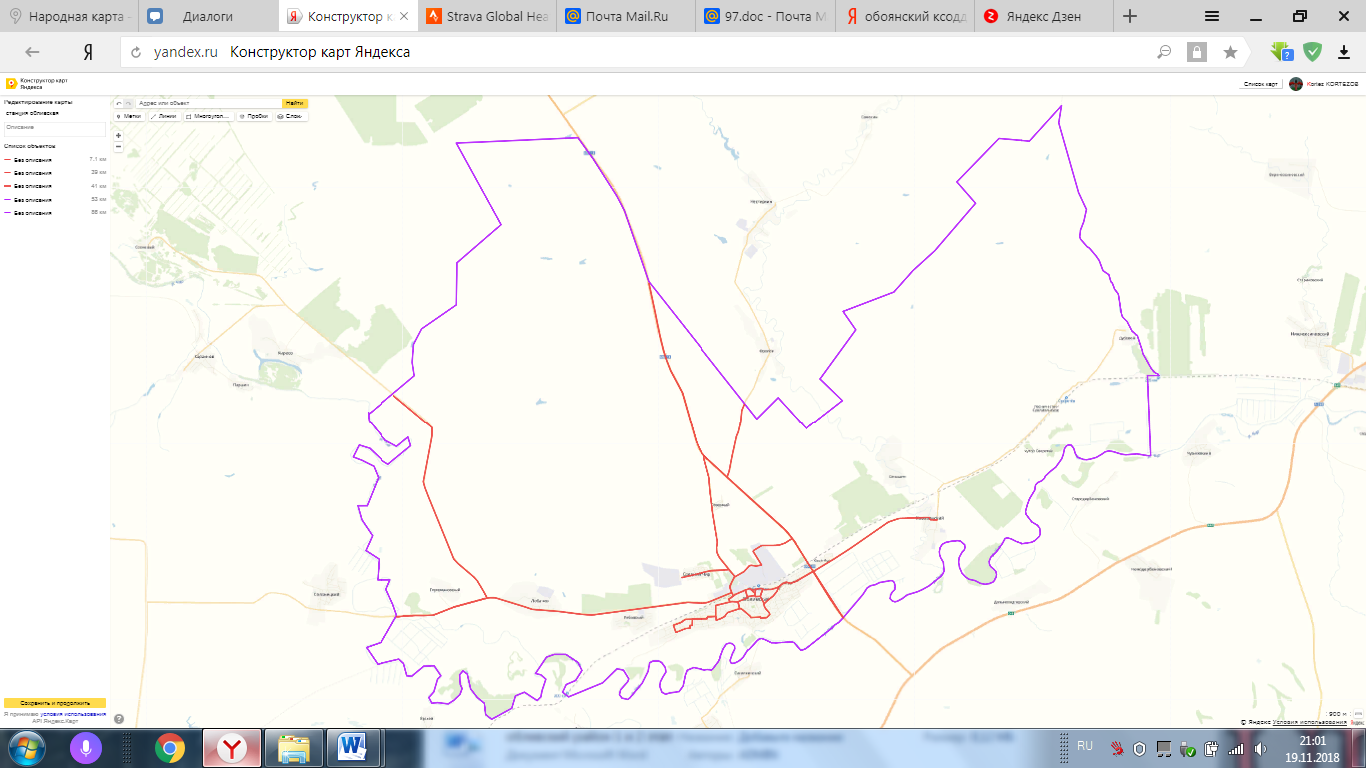 Рисунок 12 - Карта маршрутов по территории Обливского сельского поселения Расписание движения автобусовОбливской автостанции ОАО «Донавтовокзал»Таблица 12 – перечень маршрутовГрафик движения автобусов по станице ОбливскойТаблица 13 – перечень маршрутовОсновные типы пассажирского транспорта обслуживающие Обливское сельское поселение представлены в таблице 14.Таблица 14 - Типы пассажирского транспорта Максимальная интенсивность пассажиров на наземном транспорте общего пользования наблюдается в утренний и вечерний час пик у ж/д станции «Обливская» и может составляет 700 пасс./ч суммарно по улице Кузнецова.Прежде всего, это обусловлено большим количеством пассажиров, следующих как на ж/д станцию «Обливская», так и обратно. На остальных участках УДС Обливского сельского поселения интенсивность движения пассажиров на транспорте общего пользования незначительна.Существующая плотность сети общественного пассажирского транспорта может быть охарактеризована как малая. Система внешних связей Обливского сельского поселения характеризуется довольно значительной степенью разветвлённости и в целом может быть охарактеризована положительно.Анализ существующей системы городского пассажирского транспорта на территории Обливского сельского поселения показал:- не достаточно охвачены территории жилых районов сетью маршрутов общественного транспорта;- наличие населенных пунктов не обслуженных общественным транспортом;- отсутствие павильонов и заездных карманов на остановках общественного транспорта.3.1.2 Характеристика работы пригородного железнодорожного пассажирского транспорта на территории Обливского сельского поселенияВедущее место среди магистральных видов транспорта занимают железные дороги. Эффективное функционирование и развитие железнодорожного транспорта играет важную роль в создании условий комплексного развития системы грузовых и пассажирских перевозок всеми видами транспорта.По территории Обливского сельского поселения проходит участок железнодорожного сообщения «Волгоград - Лихая» Приволжской железной дороги, соединяющий г. Ростов-на-Дону и г. Волгоград. Протяженность участка на территории поселения составляет около 30 км. Железнодорожная линия является составной частью ответвления международного транспортного коридора «Транссиб» (TS) (Саратов - Волгоград - Каменск-Шахтинский - Ростов-на-Дону – Новороссийск).В станице Обливской расположена станция Обливская – грузовая и пассажирская станция Приволжской железной дороги. На станции осуществляются остановки пассажирских поездов (дальних, местных и пригородных) в соответствии с действующим расписанием движения и выполняется местная грузовая работа по доставке грузов в адрес клиента. Основными клиентами станций являются предприятия: железнодорожного транспорта, строительные, снабженческие, сельскохозяйственные, пищевой и перерабатывающей промышленности. Имеется здание станции, где расположены кассы и зал ожидания.Расположение остановочных пунктов на территории Обливского сельского поселения представлено на рисунке 13.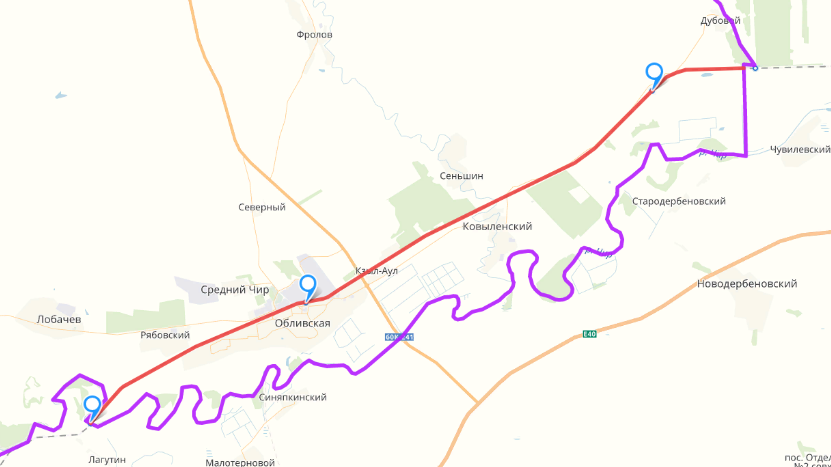 Рисунок 13 - Расположение остановочных пунктов на территории Обливского сельского поселенияТаблица 15 - Характеристика железнодорожной станции Обливская3.1.3 Обзор целевых программ и планов развития транспортной инфраструктуры, документов территориального планирования на территории Обливского сельского поселения.Транспортная инфраструктура является основой экономического развития сельского поселения и от того насколько состояние инфраструктуры соответствует реальным требованиям времени, зависит благосостояние. В целях более полного удовлетворения спроса на грузовые и пассажирские перевозки, а также улучшения транспортного обслуживания населения и развития транспортной инфраструктуры на территории сельского поселения ведется реализация программы.В результате реализации комплекса мер должна быть сформирована комфортная среда передвижения по автодорогам. Это определяется своевременностью, полнотой и качеством выполнения работ по содержанию и ремонту дорог.В настоящее время действует ряд документов, определяющих направления развития транспортной инфраструктуры Обливского района, так как Обливское сельское поселение входит в состав Обливского района, то документы распространяются и на территорию поселения.Таблица 16 – программы развития транспортной системы4. Анализ парковочного пространства на территории Обливского сельского поселенияПроблема организации парковочного пространства для автотранспортных средств является весьма актуальной для Обливского сельского поселения, как и для большинства муниципальных образований в Российской Федерации.Основными причинами этой проблемы являются: - недостаточное развитие или полное отсутствие сети автомобильных дорог и улично-дорожной сети; - увеличение транспортной подвижности населения с использованием личного автомобильного транспорта; - низкие темпы строительства и реализации гаражей, автостоянок, автопарковок, а также неполное использование уже имеющихся машино-мест; - проектирование и строительство жилой и офисной застройки, торгово -развлекательных комплексов с недостаточным количеством мест для стоянки автомобилей; - невысокий уровень администрирования вопросов стоянки и остановки автомобилей; - низкий уровень культуры поведения части водителей, незнание правил дорожного движения. Несоответствие спроса на места стоянки, остановки и их фактического наличия (в том числе локальные) вызывает целый ряд негативных явлений: - снижение пропускной способности автомобильных дорог и объектов улично - дорожной сети; - увеличение аварийности на автомобильных дорогах; - снижение скоростей движения транспортных средств; - увеличение времени нахождения в пути грузов и пассажиров; - рост затрат на эксплуатацию автомобильного транспорта; - усиление негативного воздействия на окружающую среду; - повышенный износ транспортных средств; - рост социальной напряженности в обществе и др.Анализ существующих стоянок автотранспорта, расположенных на территории Обливского сельского поселения показал, что основные места скопления автопарковок расположены вдоль улицы Карла Маркса на территории станицы Обливской. В других же населённых пунктах Обливского сельского поселения автопарковки отсутствуют.  На сегодняшний день в Обливском сельском поселении зарегистрировано:Перевозчиков — 1,Прямых грузовладельцев — 1,Транспортно-экспедиторских компаний и диспетчеров — 1.Суммарно подвижного состава — 0 единицВ настоящее время количество парковочных мест для большегрузного транспорта принимает удовлетворительное значение, основные места стоянок грузового транспорта располагаются вблизи улицы Карла Маркса. Схема расположения автопарковок представлена на рисунке 14.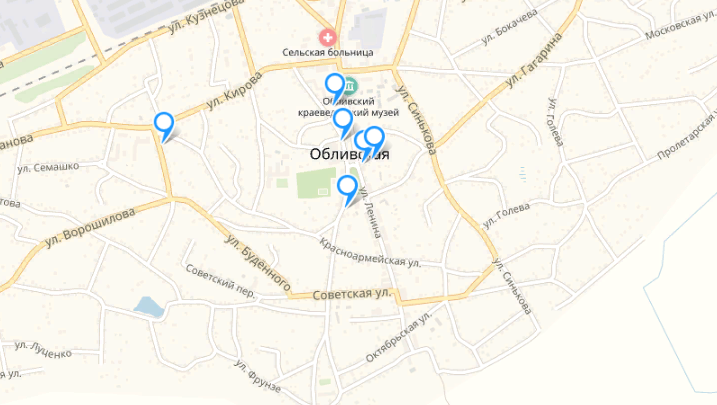 Рисунок 14 - Схема расположения мест для парковки автомобилей5. Анализ данных о дорожно-транспортных происшествиях на территории Обливского сельского поселенияПо данным УГИБДД ГУ МВД России по Ростовской области за 2015 – 2018 год  на территории Обливского сельского поселения зарегистрировано 18 дорожно-транспортных происшествий, в которых погибло 7 человек и 17 получили ранения различной степени тяжести. Общая статистика ДТП представлена в таблице 17 и на рисунке 15.Таблица 17 - Общая статистика ДТП на территории Обливского сельского поселения за 2015 – 2016 гг.Рисунок 15 - Статистика ДТП за 2015 - 2018ггКоличество пострадавших за 2017 год составило 3 человека, данные представлены в таблице 18 и на рисунке 16.Таблица 18 - Количество пострадавших в 2017г.Рисунок 16 - Количество пострадавших за 2017гСогласно статистике, приведенной ниже, наиболее частыми видами ДТП в 2017 году являются «Столкновение» и «Наезд на препятствие».Таблица 19 - Статистика видов ДТПТаблица 20 - – Статистика ДТП по причинам происшествия за 2017 г. Основными причинами дорожно-транспортных происшествий на автомобильных дорогах Обливского сельского поселения являются: - плохие погодные условия; - отсутствие дорожных знаков в необходимых местах;- несоблюдение правил дорожного движения.Одним из наиболее действенных инструментов по снижению дорожно-транспортного травматизма в Обливском сельском поселении служат мероприятия по ликвидации мест концентрации ДТП.Местом концентрации дорожнотранспортных происшествий считается ограниченный по длине участок автомобильной дороги, характеризующийся устойчивым и неслучайным совершением дорожнотранспортных происшествий в течение календарного года.Топографический анализ мест концентрации дорожнотранспортных происшествий на территории Обливского сельского поселения за период 2017г. представлен на рисунке 17. Красными метками обозначены места с летальным исходом, синими с ранениями разной степени тяжести.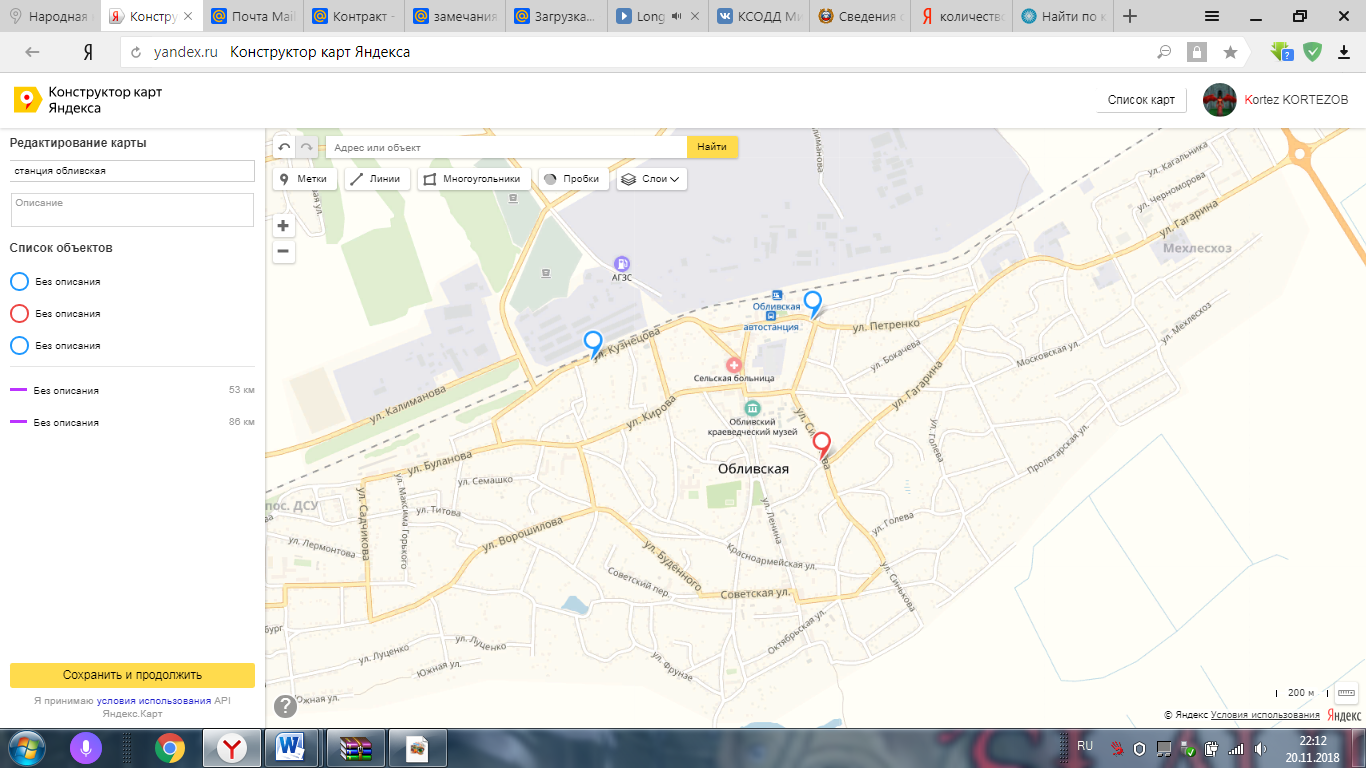 Рисунок 17 – Карта мест концентрации ДТП в Обливском сельском поселенииАнализ состояния аварийности на а/д Обливского сельского поселения показывает, что возникновение дорожно-транспортных происшествий, влекущих за собой травматические последствия, связано со следующими причинами: - ежегодное увеличение количества ТС;- нарастающая диспропорция между увеличением количества автомобилей и протяженностью сети дорог общего пользования местного значения, не рассчитанной на существующие ТП. К основным факторам, определяющим причины аварийности, следует отнести: - пренебрежение требованиями и правилами БДД со стороны участников движения;- отсутствие системы видеонаблюдения за соблюдением ПДД; - неудовлетворительное состояние обочин;- отсутствие дорожных знаков в необходимых местах; - неудовлетворительное состояние дорожного полотна;2. РАЗРАБОТКА ТРАНСПОРТНОЙ МОДЕЛИ ОБЛИВСКОГОСЕЛЬСКОГО ПОСЕЛЕНИЯ И МОДЕЛЕЙ КЛЮЧЕВЫХ ТРАНСПОРТНЫХ УЗЛОВ1. Разработка транспортной модели Обливского сельского поселения1.1 Описание методов и инструментального комплекса моделированияЗадача моделирования автомобильных и пассажирских потоков в транспортной сети сельских поселений является актуальной в связи с возросшим объемом передвижений. В настоящей работе, для достижения поставленных целей используется комплексная транспортная модель спроса на передвижения, основанная на методике прогноза транспортных и пассажирских потоков. Разработана соответствующая малой площади структура передвижений, включающая описание слоев передвижений, методы оценки объемов передвижений, расщепление по видам транспорта, оплату за проезд и парковку, и другие аспекты.В мире существует большое число транспортных моделей в рамках 4-шагового подхода, однако сам этот подход формирует только общую схему расчетов. Разработанная методика предлагает конкретные решения по подготовке данных, алгоритмам на всех шагах расчета, а также по взаимному влиянию этих шагов.Развитие моделей прогноза транспортных потоков в мире в основном идет по пути усложнения алгоритмов. Однако, для целей долгосрочного планирования требуются более простые модели, в частности, не требующие детализации параметров транспортной системы. Другой важной отличительной характеристикой разработанной модели является использование на всех шагах расчета согласованной концепции обобщенной цены, как критерия выбора целей, способов и путей передвижения.1.2 Транспортное районирование Обливского сельского поселенияТранспортные районы – элементарные единицы пространственной структуры области планирования. Оптимальным является районирование по функциональному признаку. В случае невозможности получения статистической информации при районировании по функциональному признаку допустимым является районирование на основе административно-территориального деления.В основу выделения транспортных районов положены следующие принципы:- использование линий естественных и искусственных преград (реки, железнодорожные магистрали, лесные полосы);- соблюдение административного районирования территории;- возможность четко охарактеризовать функциональное назначение каждого района в социально-экономической структуре региона;- доступность данных социальной статистики по всем районам.Транспортные районы - это условное деление области моделирования на отдельные районы. Чем больше районов - тем точнее моделирование, т.к. пассажиропотоки внутри района не рассчитываются. Условно говоря, районы - это области тяготения, которые являются пунктами назначения или отправными пунктами для матриц корреспонденций.Обливское сельское поселение было разделено на 8 транспортных районов. Каждому району соответствует номер и набор статистических данных.Для каждого транспортного района использовались следующие данные:- численность населения;- численность рабочих мест;Транспортные районы выполняют в модели две основных функции:- отражают структуру распределения функционально-пространственного потенциала области моделирования.- формируют основу агрегированного описания состояния транспортной системы области моделирования.Схема транспортного районирования Обливского сельского поселения показана на рисунке 18.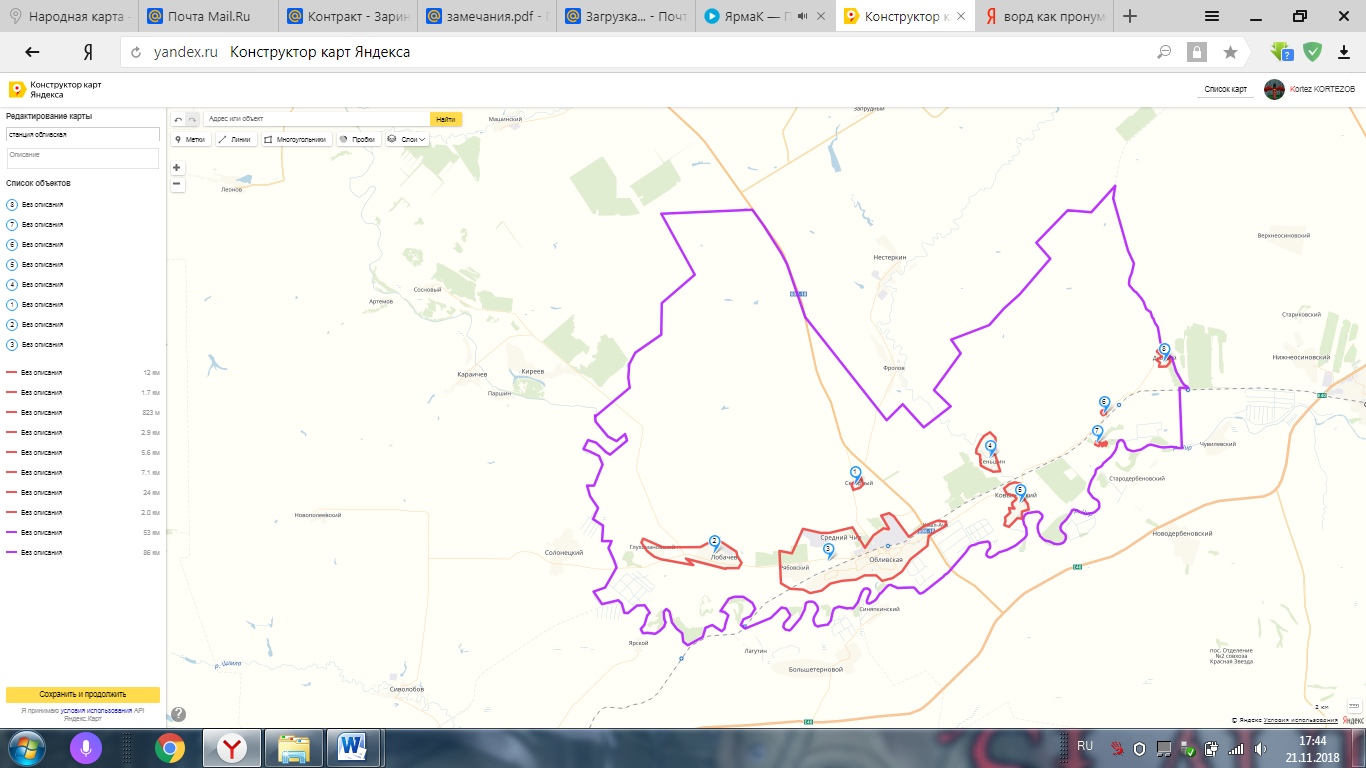 Рисунок 18 - Транспортное районирование1.3 Ввод параметров объектов транспортной инфраструктурыМодель сети для транспортной системы должна отображать пространственную и временную структуру предложения транспортных услуг.Транспортное предложение – это транспортная сеть, состоящая из узлов (перекрестков, развязок и т. д.) и соединяющих их ребер (улиц, дорог и т. д.), предоставляющая возможность перемещения для участников транспортного движения и описывающая затраты на данные перемещения.Поэтому модель сети дифференцирует основные объекты сети, такие как узлы и отрезки, которые иллюстрируют структуру сети.Транспортная сеть УДС представлена в виде ориентированного графа со следующими геометрическими и техническими параметрами:- геометрия трассы дороги (пространственное положение и конфигурация изображения автодороги, максимально приближенные к реальному пространственному положению и параметрам плана дороги);- расположение перекрестков, пересечений, примыканий в виде точечных объектов;- длина элемента УДС;- категория автодороги;- количество полос движения в каждом направлении;- расчетная и разрешенная скорости движения по участку сети;- пропускная способность каждого направления перегона улицы или дороги;- запреты движения по элементу УДС;- разрешенные направления движения на перекрестках, примыканиях, пересечениях;- ранг автомобильной дороги (привлекательность для пользователя).Данный набор параметров дороги достаточно полно описывает все основные составляющие, оказывающие существенное влияние на динамику транспортных потоков, движущихся по автомобильной дороге или улице, накладывает все основные ограничения при распределении транспортных потоков по УДС.1.4 Ввод узлов транспортного спросаДля определения положения перекрестков и пересечений в транспортной модели используются узлы транспортного графа. В редакторе узлов, изображенном на рисунке 19, были заданы приоритеты движения и способ регулирования перекрестков.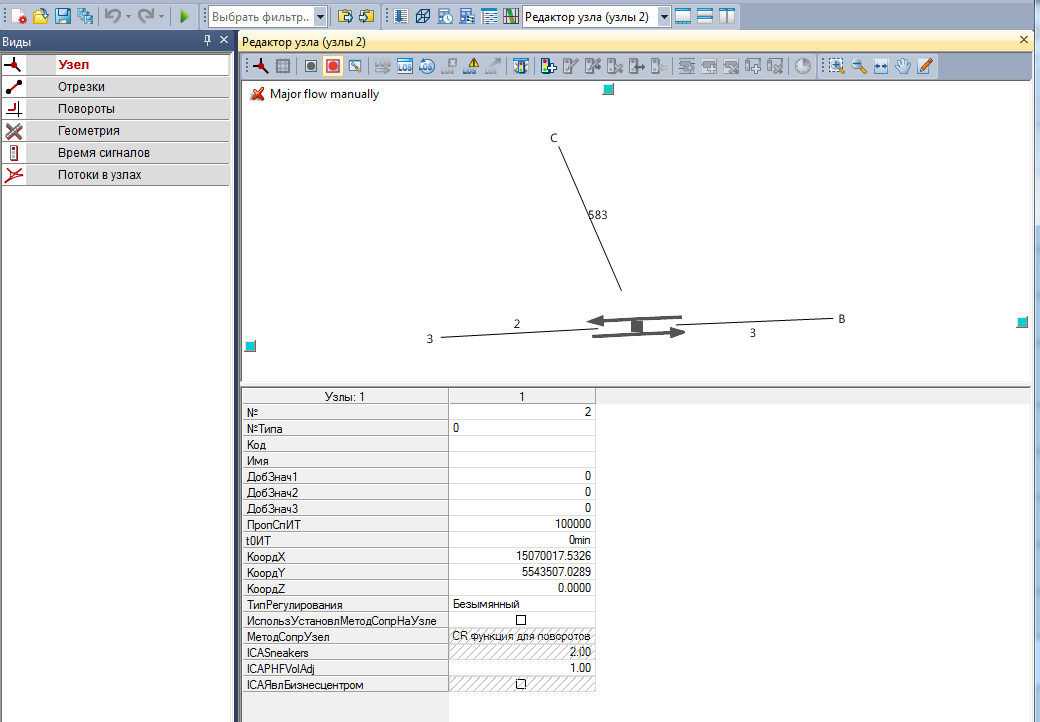 Рисунок 19 - Редактирование узлаВ редакторе поворотов были заданы параметры для всех возможных маневров на каждом из перекрестков.Исходной информацией для создания узлов и имитации в модели организации дорожного движения послужили данные съемок передвижной лаборатории и спутниковых карт (панорам) улиц.1.5 Ввод отрезков  транспортного графаПри описании улично-дорожной сети и соединении узлов используются отрезки транспортного графа. Для них в редакторе отрезков, были заданы следующие характеристики: длина, допустимая скорость различных видов транспорта при свободном транспортном потоке, пропускная способность, количество полос, название.Результатом создания и редактирования отрезков, соединяющих узлы, является граф дорожной сети, изображенный на рисунке 20.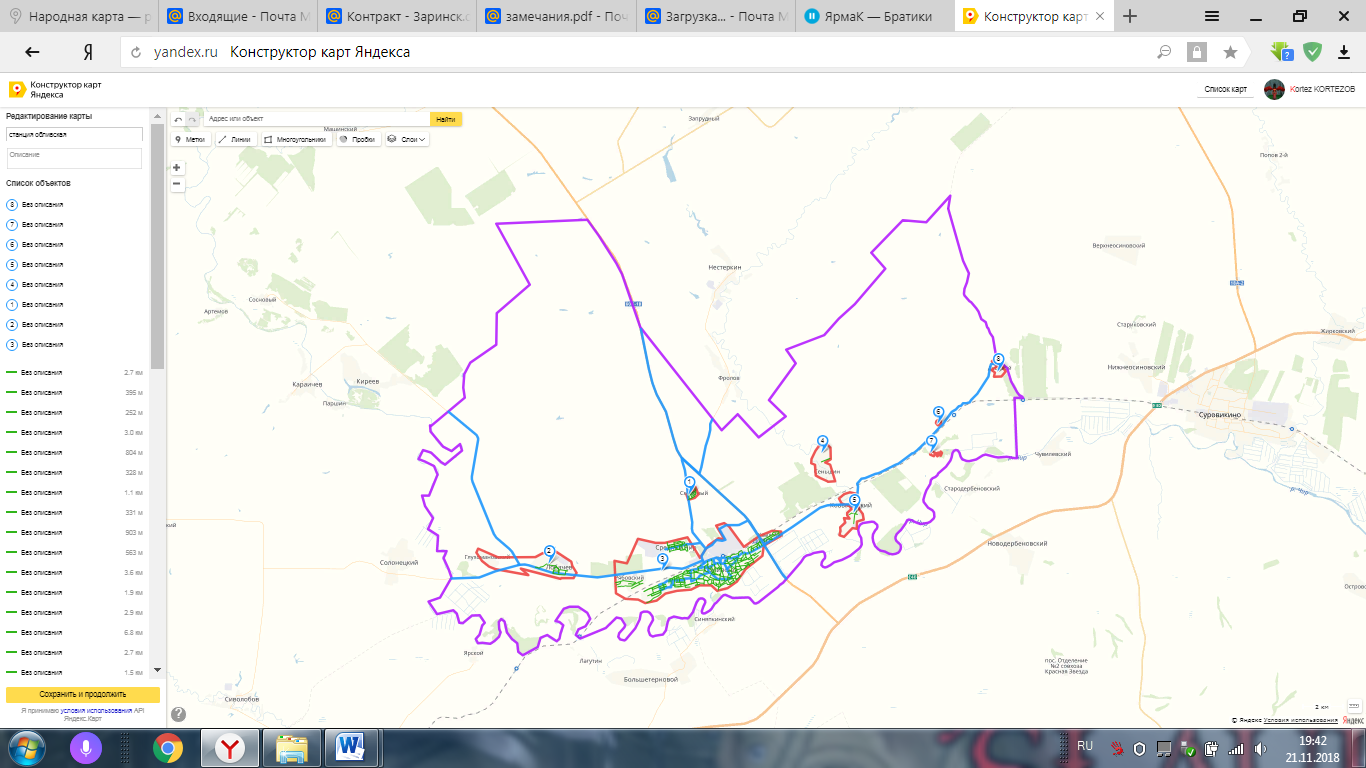 Рисунок 20 - Граф дорожной сети Обливского сельского поселения1.6 Ввод маршрутной сетиМаршрутная сеть вводилась на основании данных по единицам подвижного состава их вместимости, на территории Обливского сельского поселения.Маршрутная сеть представлена на рисунке 21.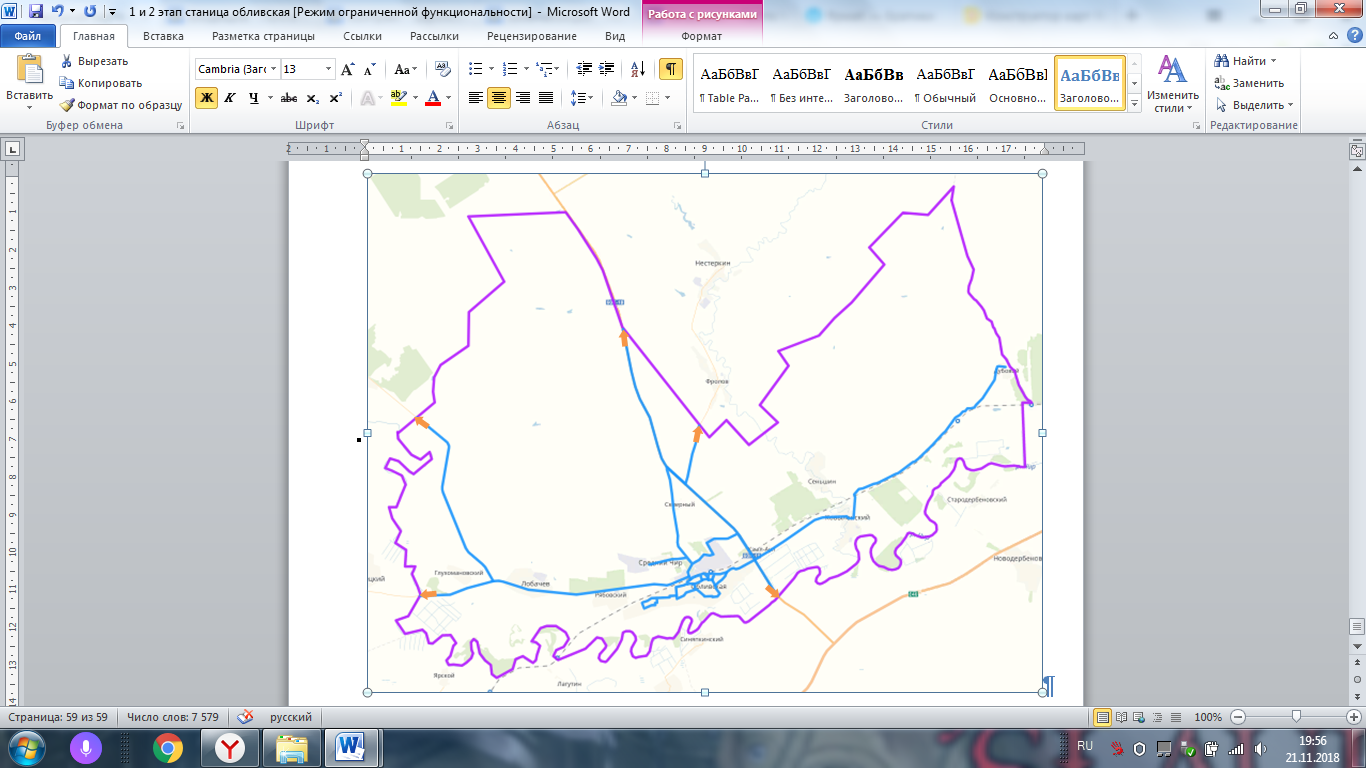 Рисунок 21 - Карта маршрутов по территории Обливского сельского поселенияОсновными транспортными артериями, используемыми пассажирским транспортом, являются автомобильная дорога регионального значения 60К-18 и автомобильные дороги местного значения.В целом, транспортная сеть Обливского сельского поселения является достаточно разветвленной и обеспечивает связность территорий между собой и с ближайшими поселениями.Параметры дорожного движения по территории Обливского сельского поселения по станице Обливской представлены на рисунке 22. Синим выделены места, где скорость транспортного потока снижена.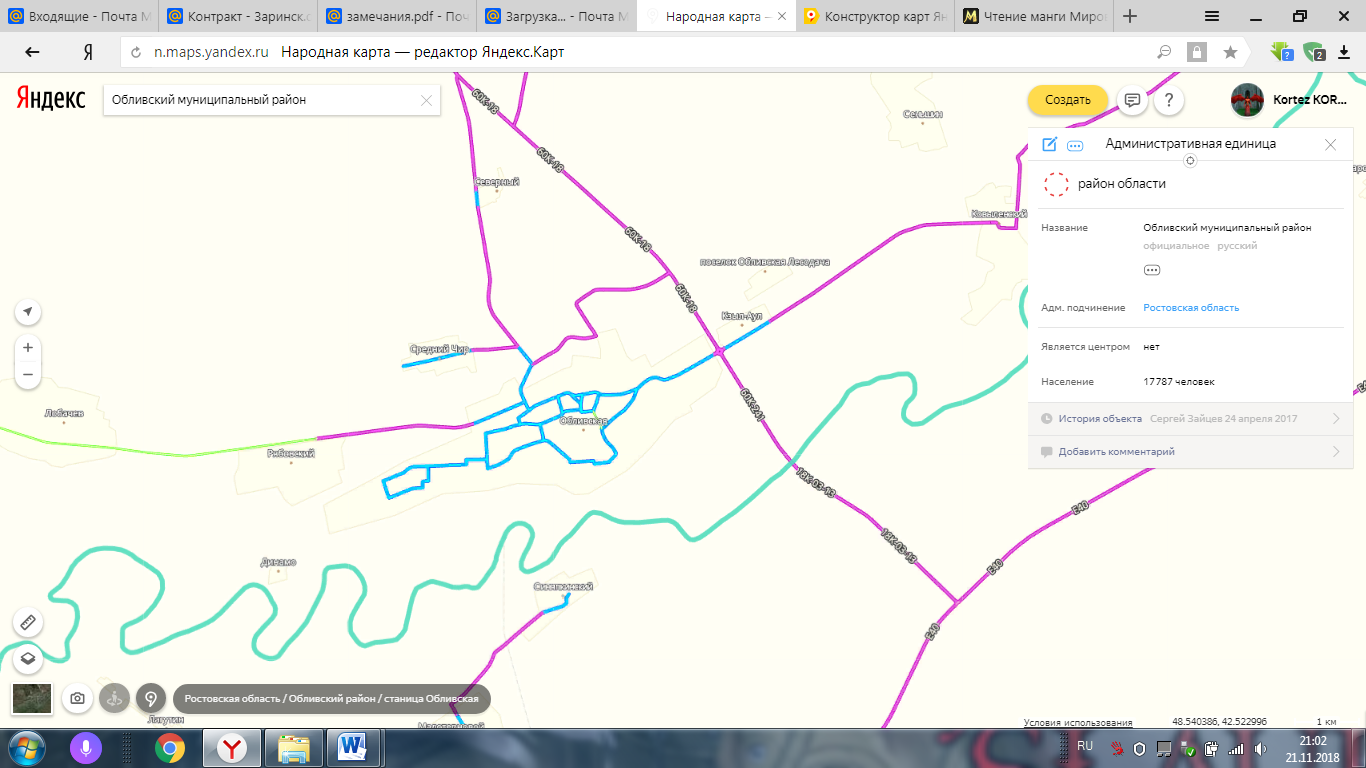 Рисунок - 22 Параметры движения на транспортной моделиМаксимальная интенсивность пассажиров на наземном транспорте общего пользования наблюдается в утренний и вечерний час пик у ж/д станции «Обливская» и может составляет 700 пасс./ч суммарно по улице Кузнецова.Прежде всего, это обусловлено большим количеством пассажиров, следующих как на ж/д станцию «Обливская», так и обратно. На остальных участках УДС Обливского сельского поселения интенсивность движения пассажиров на транспорте общего пользования незначительна.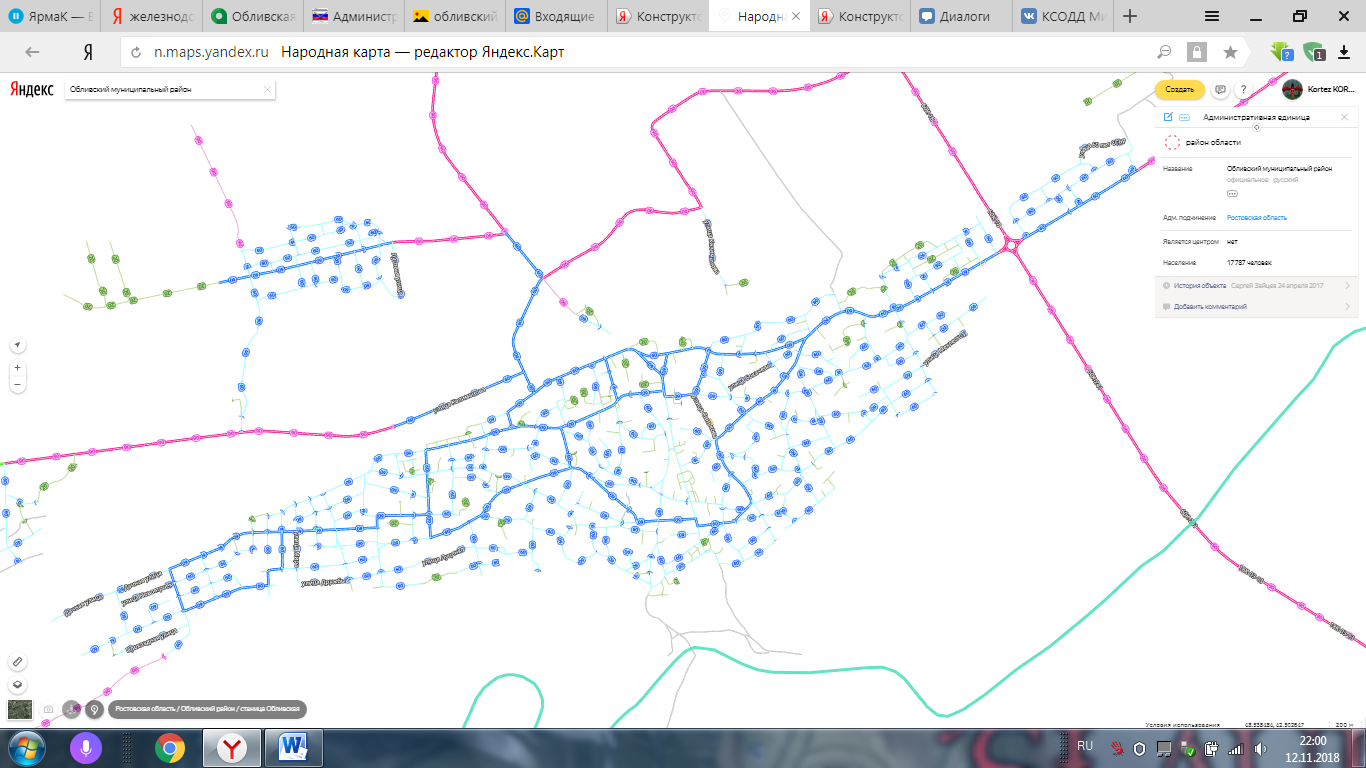 Рисунок 23 - Параметры транспортной модели ст. Обливская1.7 Анализ параметров дорожного движения транспортных потоков на территории Обливского сельского поселения. Расчет распределения транспортного спроса по видам транспорта по результатам моделирования видно, что коэффициент использования автомобильного транспорта жителями Обливского сельского поселения составил 61% приближенно. Наибольшие автомобильные потоки в зоне рассмотрения наблюдаются на улице Кузнецова.Следует отметить, что корреспонденции, следующие по дороге регионального значения 60К-18 не все принадлежат Обливскому сельскому поселению , многие из них транзитные. Порядка 500 пр.ед./ч  въезжает утром со стороны других районов и многие из них проезжают Обливское сельское поселение насквозь.Другой тип корреспонденций, те которые не выезжают из Обливского сельского поселения. Наибольший объем таких корреспонденций связывает между собой ст. Обливская, с ближайшими сельскими поселениями. В центре наложения всех этих корреспонденций оказывается ст. Обливская. К этому добавляются, рассмотренные ранее.На транспортных развязках с автомагистрали в сторону ул. Гагарина, также наблюдается значительный спад интенсивности движения, связанный с необходимостью снижать скорость для съезда с автомагистрали.В утренний пиковый период многие используют автобусы, что бы выехать из ст. Обливская. 2. Разработка варианта транспортной модели на краткосрочную и долгосрочную  перспективуАнализ нормативной документации по развитию объектов транспортной инфраструктуры в Обливском сельском поселении на перспективу до 2023 г. позволил выделить мероприятия, представленные в таблице 22.Таблица 21 – Мероприятия  до 2023 года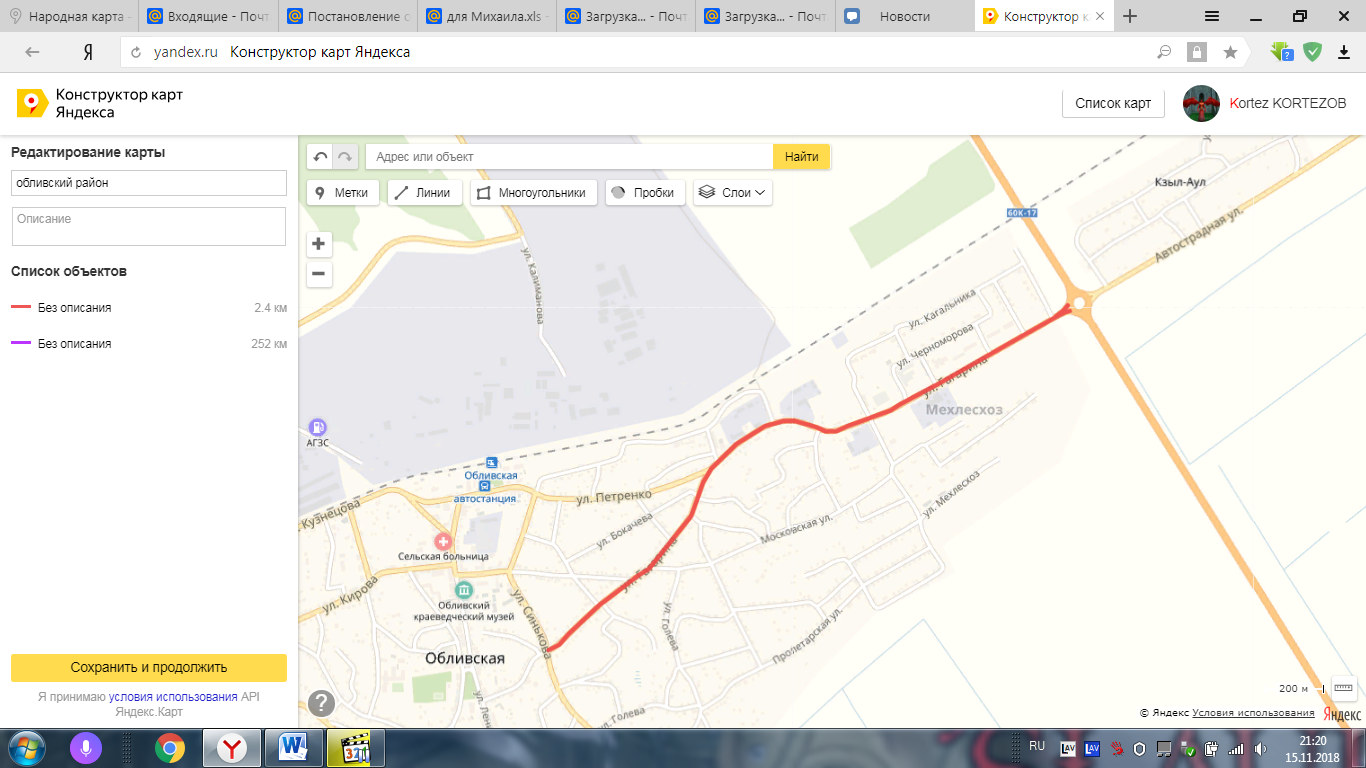 Рисунок 24 – схема протяжённости ремонта дороги по улице Гагарина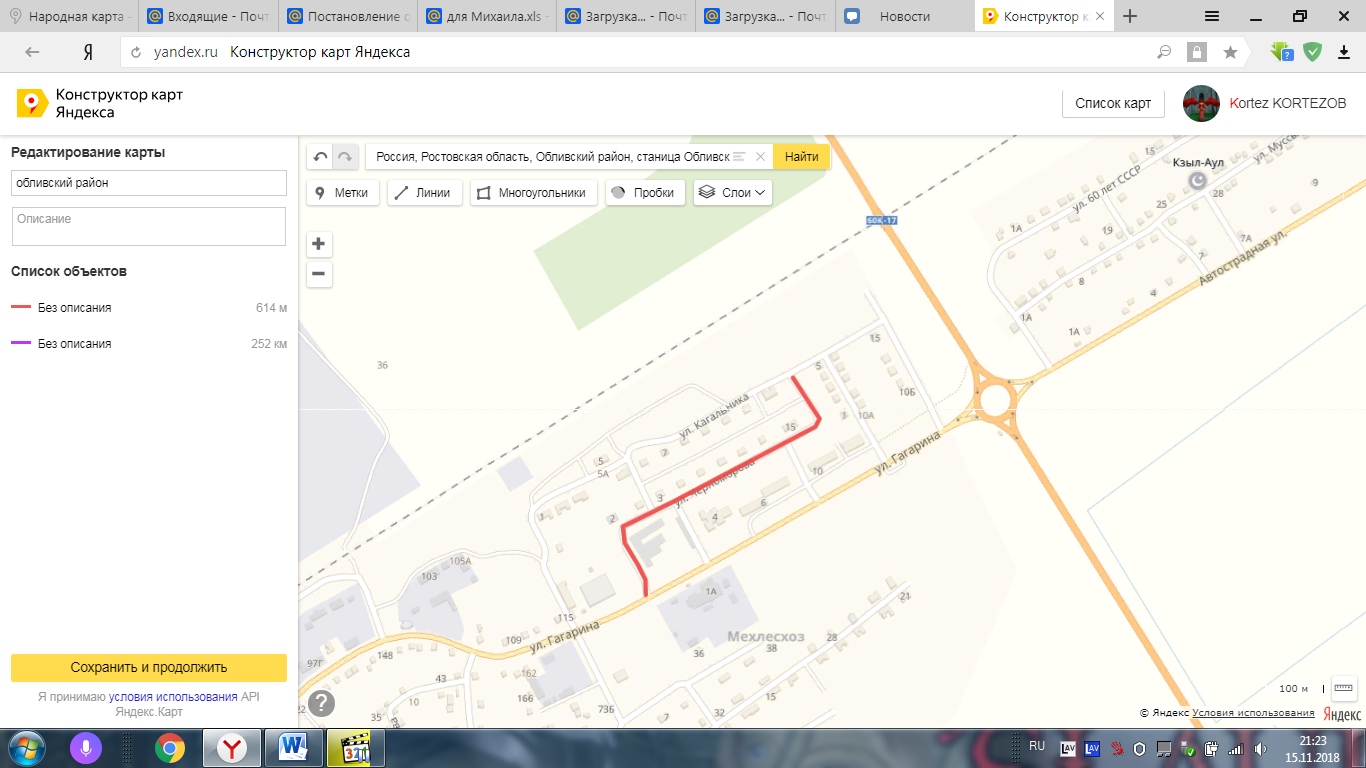 Рисунок 25 – схема протяжённости ремонта дороги по улице Черноморова2.1 Разработка варианта транспортной модели на долгосрочную перспективуДокументами планирования Обливского сельского поселения не предусмотрен ряд мероприятий по развитию УДС  до 2032 г.Мероприятия по развитию УДС на долгосрочную перспективу представлены в 3 этапе КСОДД.Список использованных источников1. ФЗ «Об общих принципах организации местного самоуправления в Российской Федерации» 2. Схема территориального планирования Ростовской области - основные положения градостроительного развития [Электронный ресурс]: - Справочная правовая система «Консультант Плюс» / ЗАО «Консультант Плюс». 3. Схема территориального планирования транспортного обслуживания Ростовской области [Электронный ресурс]: - Справочная правовая система «Консультант Плюс» / ЗАО «Консультант Плюс». 4. Перечень автомобильных дорог общего пользования районного значения. 5. Перечень автомобильных дорог общего пользования регионального и межмуниципального значения .6. Схемы территориального развития Обливского сельского поселения.7. Федеральная целевая программа «Модернизация транспортной системы России (2002-2010 годы)», утвержденной постановлением Правительства Российской Федерации от 05.12.2001 года. 8. Программа деятельности Государственной компании «Российские автомобильные дороги» на долгосрочный период (2010-2019 годы). 9. СП 34.13330.2012 Свод правил. Автомобильные дороги. Актуализированная редакция СНиП 5.02.05-85*. - Справочная правовая система «Консультант Плюс» / ЗАО «Консультант Плюс». 10. Программа Strava( http://labs.strava.com/) [Электронный ресурс]. 11. Федеральный закон № 184-ФЗ «Об общих принципах организации законодательных (представительных) и исполнительных органов государственной власти субъектов Российской Федерации». №№ п/пНаселенные пунктыЧисленность населения,  чел/%в том числе, чел.в том числе, чел.в том числе, чел.в том числе, чел.№№ п/пНаселенные пунктыЧисленность населения,  чел/%дети 0-7 летдети 7-15 леттрудоспособное население(в том числе от 16 до 18 лет)пенсионеры1ст.Обливская9888/80,07531520454830672х.Глухомановский109/1,041852353х.Дубовый107/1,001247484х.Ковыленский397/3,035931491205п.Кзыл-Аул309/3,023291501076х.Лобачев462/4,024502581307х.Попов1/000-18х.Рябовский187/2,01129119289п.Северный118/1,01722423710х.Сеньшин162/1,01219844711х.Секретев8/0002612п.Средний Чир679/5,06077322220Итого12427/100939/7,51869/15,15773/46,53846/30,9№№ п/пНаименование показателейОбщая площадь,тыс. м2% к итогу1Общее количество жилищного фонда278,41002Распределение жилищного фонда по типам застройки278,41002.1в одноквартирных домах204,073,22.2в многоквартирных домах74,426,83Жилищный фонд по формам собственности:278,41003.1в частной собственности граждан273,598,23.2муниципальный жилищный фонд4,91,84Количество квартир в многоквартирных жилых домах, в том числе:14871004.1однокомнатных1399,34.22-комнатных62442,04.33-комнатных59239,84.44-комнатных1328,95Средняя площадь одной квартиры50,0-6Количество многоквартирных жилых домов505-7Количество индивидуальных  домов с различным количеством комнат:44621007.1однокомнатных651,57.22-комнатных160536,07.33-комнатных178740,07.44-комнатных100522,58Средняя площадь одноквартирного жилого дома45,7-9Инженерное оборудование жилищного фонда278,49.1водопроводом192,469,1в том числе централизованным163,658,89.2водоотведением 192,469,1в том числе централизованным24,68,89.3отоплением278,4100в том числе централизованным16,96,19.4горячим водоснабжением192,469,1в том числе централизованным--9.5ваннами (душем)192,469,19.6газом223,980,49.7Жилищный фонд с полным набором инженерного оборудования (водопровод, канализация, отопление, газ или электроплиты)192,469,110Распределение жилищного фонда по материалу стен278,410010.1Каменные, кирпичные, панельные, блочные, монолитные148,253,210.2Смешанные75,927,310.3Деревянные54,319,511Распределение жилищного фонда по годам возведения278,410011.11921-19458,02,911.21946-1970107,938,811.31971-1995112,640,411.4после 199549,917,912Распределение жилищного фонда по степени износа278,410012.1от 0 до 30%84,830,512.2от 31 до 65%139,650,112.3от 66 до 70%54,019,412.4свыше 70%--13Ветхий и аварийный жилищный фонд--№№ п/пНаселенные пунктыОбщая площадь,тыс.м2Численность населения, чел.1ст. Обливская223,898882х.Глухомановский2,81093х.Дубовой2,81074х.Ковыленский8,43975х.Кзыл-Аул8,43096х.Лобачев7,24627х.Попов-18х.Рябовский5,51879пос.Северный2,811810х.Сеньшин2,816211х.Секретев-812пос.Средний Чир13,9679Итого278,412427№ п/пНаименованиеКоличествоработающихОсновной вид деятельности1.ОАО «Молоко»36переработка молока2.ООО«Свежий хлеб»28производствохлебобулочныхизделийСельскоепоселениеЧисленность врачей (человек)Численность врачей (человек)Приходится врачей на 10 тыс. жителей (человек)Приходится врачей на 10 тыс. жителей (человек)СельскоепоселениеЧисленность врачей (человек)Численность врачей (человек)Приходится врачей на 10 тыс. жителей (человек)Приходится врачей на 10 тыс. жителей (человек)Сельскоепоселение2006 г.2008 г.2006 г.2008 г.Обливское с.п.332925,722,9№ п/пНаименование ОУ(юр. лицо, филиал)Фактический адресЧисленность работающих/обучающихся1.МБОУ Обливская СОШ № 1 (юридическое лицо)347140 Ростовская область Обливский р-н, ст.Обливская, ул. Коммунистическая, 4102/6982Ковыленская ООШ – филиал МБОУ Обливской СОШ № 1347152, х. Ковыленский, ул. Речная, 3619/653. МБОУ «Обливская СОШ № 2»347140 Ростовская область Обливский р-н, ст. Обливская, ул. Грызлова 18а91+(2 декр. отпуск)/4744Лобачевская начальная школа – детский сад – филиал МБОУ «Обливская СОШ № 2»347148, х. Лобачёв, ул. Чирская,5714/75.Муниципальное бюджетное дошкольное образовательное учреждение «Детский сад «Сказка»347142, ст. Обливская, ул. Черноморова, 434/996.Муниципальное бюджетное дошкольное образовательное учреждение «Детский сад «Ивушка»347140, ст. Обливская, ул. Буланова, 2636/1157Детский сад «Лучик» – филиал МБДОУ «Детский сад «Ивушка»347140, ст. Обливская, ул. Ленина, 10619/628. Муниципальное бюджетное дошкольное образовательное учреждение «Детский сад «Тополек»347140, ст. Обливская, ул. Советская, 4350/1649.Муниципальное бюджетное образовательное учреждение «Детский сад «Солнышко»347160, п. Средний Чир, ул. Первомайская, 116/2710.Муниципальное бюджетное образовательное учреждение дополнительного образования детей Обливская детско-юношеская спортивная школа347140, ст. Обливская, ул. К. Маркса, 4030/70311.Муниципальное бюджетное образовательное учреждение дополнительного образования детей Обливский Дом детского творчества347140, ст. Обливская, ул. Ленина, 4755/102612.Образовательное учреждение дополнительного образования детей оздоровительно-образовательный центр «Орленок» - филиал МБОУ ДОД Обливского ДДТ (ОУ ДОД ООЦ "Орленок)347140, ст. Обливская, Западная окраина ст. Обливской6 работающихПолное и сокращенное название муниципального учреждения культуры в соответствии с УставомЮридический адрес учрежденияМуниципальное бюджетное учреждение культуры «Обливский районный Дом культуры» (МБУК «Обливский РДК»)347140, Ростовская область, ст.Обливская, ул. Карла Маркса, дом №36.Муниципальное бюджетное учреждение культуры Обливского района «Межпоселенческая центральная библиотека»  (МБУК ОР «МЦБ»)347140, Ростовская область, ст.Обливская, ул. К.Маркса, д.48.Муниципальное бюджетное учреждение дополнительного образования  «Обливская детская музыкальная школа»(МБУ ДО «Обливская ДМШ»)347140, Ростовская область,                          Обливский район, ст. Обливская,                                             ул. Ленина, дом № 47.Муниципальное бюджетное учреждение культуры Обливского сельского поселения «Обливский краеведческий музей»(МБУК ОСП «Обливский краеведческий музей»)347140, Ростовская область,                                       ст. Обливская, улица, Ленина, 23Муниципальное бюджетное учреждение культуры Обливского сельского поселения «Лобачевский центральный сельский Дом культуры»(МБУК ОСП «Лобачевский ЦСДК»)347148, Ростовская область, Обливский район, хутор Лобачёв,ул. Чирская, дом №38.структурное подразделение Ковыленский СДК 347152, х. Ковыленский, Обливского района, Ростовской области, ул Речная, дом №?структурное подразделение Средне-Чирский СДК 347160, пос. Средний Чир, Обливского района, Ростовской области, ул.50 лет Советской власти, дом №1№п/пИдентифи-кационныйномерНаименование автомобильной дорогиЗначениеПротяжен-ность, км1Р 61-16автомобильная дорога«ст. Обливская - ст. Советская –ст. Боковская – ст. Каргинская»региональная34,02Р 61-31автомобильная дорога«ст. Обливская - ст. Советская –ст. Боковская - ст. Каргинская» -х. Усть-Грязновский – х. Караичев -х. Киреев – х. Лобачеврегиональная50,03Р 61-232подъезд от автомобильной дороги «г. Волгоград – г. Каменск-Шахтинский» к ст. Обливскойрегиональная2,24Р 61-233автомобильная дорога«ст. Обливская - х. Солонецкий – х. Сиволобов (до границы Волгоградской области)»региональная34,535ММ 61-234подъезд от автомобильной дороги «ст. Обливская – ст. Советская – ст. Боковская - ст. Каргинская» к х. Нестеркинмежмуниципальная9,76ММ 61-235автомобильная дорога«ст. Обливская - ст. Советская –ст. Боковская – ст. Каргинская» -пос. Каштановскиймежмуниципальная10,0№п/пНаименование автомобильной дорогиПокрытиеПротяжен-ность, км1подъезд от автомобильной дороги «ст. Обливская –х. Солонецкий – пос. Сиволобов (до границы Волгоградской области)» к пос. Новополеевскийасфальтобетон8,02подъезд от автомобильной дороги «ст. Обливская –ст. Советская – ст.Боковская – ст. Каргинская» –х. Усть- Грязновский – х. Караичев – х. Киреев –х. Лобачев»  к х. Леоновасфальтобетон0,93подъезд от автомобильной дороги «ст. Обливская – ст. Советская – ст. Боковская – ст. Каргинская» –х. Усть-Грязновский – х. Караичев – х. Киреев –х. Лобачев»  к пос. Сосновыйасфальтобетон5,04подъезд от автомобильной дороги «ст. Обливская – ст.Советская – ст. Боковская – ст. Каргинская» –х. Усть-Грязновский – х. Караичев – х. Киреев – х. Лобачев»  к х. Киреевасфальтобетон0,65подъезд от автомобильной дороги «ст. Обливская –ст. Советская – ст. Боковская – ст. Каргинская» кст. Обливскойасфальтобетон4,66подъезд от автомобильной дороги «ст. Обливская –ст. Советская – ст. Боковская – ст. Каргинская» к пос. Средний Чирасфальтобетон0,77автомобильная дорога «ст. Обливская – х. Ковыленский»асфальтобетон5,08подъезд от автомобильной дороги «ст. Обливская –ст. Советская – ст. Боковская – ст. Каргинская» кх. Машинскийасфальтобетон7,29северный обход ст. Обливскойасфальтобетон3,510подъезд от автомобильной дороги «ст. Обливская – ст. Советская – ст. Боковская – ст. Каргинская» к х. Серебряковскийасфальтобетон4,611автомобильная дорога «х. Ковыленский – х. Сеньшин»асфальтобетон3,9№/№ п.п.НаименованиеНаселённый пунктУлица / Номер дороги1Автомобильный мостС.п. Обливское60К-2412Автомобильный мостС.п. Обливское60К-173ПутепроводС.п. Обливское60К-174Автомобильный мостХутор КовыленскийУл. Полевая№ п/п                                         НаименованиеОбливское с.пОбливское с.п1Ул. Красноармейская2Ул. Кирова3Ул. Гагарина4Ул. Луначарского5Ул. Ленина6Ул. Черноморова7Ул. Буланова8Ул. Грызлова№МаршрутВремя отправления/прибытия станица ОбливскаяВремя прибытиядо пункта назначения1.Обливская - Волгоград5.308.302.Обливская - Волгоград7.009.003.Обливская - Ростов8.3014.404.Волгодонск - Волгоград11.0014.305.Волгоград - Ростов11.2519.306.Волгоград - Волгодонск13.0017.007.Обливская - Боковская13.0015.368.Ростов - Волгоград13.4517.309.Волгоград - Ростов14.4022.3010.Вёшинская - Волгоград(Отправляется через день)15.1518.3011.Волгодонск - Волжский16.0020.5512.Волжский - Волгодонск16.0013.Волгоград - Вешинская(Отправляется через день)18.0021.5514.Волгоград - Обливская19.00(отправка из г.Волгограда в 15.15)15.Ростов - Волгоград19.3023.0016.Боковская - Ростов21.3017.Ростов - Боковская22.3018.Ростов - Обливская23.00Пушкина 1Пушкина 2Дачная6.45Дачная7.30Ковыленка-Сеньшин7.25П.Кзыл-Аул8.00Дачная8.00Дачная8.30П.Кзыл-Аул8.30П.Кзыл-Аул9.00Дачная9.00ПЕРЕРЫВПЕРЕРЫВДачная11.00Кзыл-Аул11.00П.Кзыл-Аул11.30Дачная11.30Дачная12.00П.Кзыл-Аул12.00П.Кзыл-Аул12.30Дачная12.30Дачная12.45Кзыл-Аул13.00Ковыленский-Сеньшин13.25Дачная13.30Дачная14.00П.Кзыл-Аул14.00ПЕРЕРЫВПЕРЕРЫВДачная16.00Кзыл-Аул16.00Кзыл-Аул16.30Дачная16.30Дачная17.00Х.Ковыленский17.00П.Кзыл-Аул17.30Дачная17.30Дачная18.00П.Кзыл-Аул18.00Обозначение типа подвижного составаОписаниеСилуэтПассажиро- вместимостьДлинаСВМалый класс транспортных средств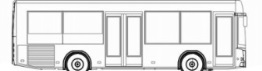 26-755,0-7,5 мБВСредний класс транспортных средств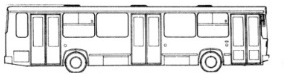 76-1207,5-10,0 мНаименование ж/д станцииОбливскаяХарактер работыгрузопассажирскийКласс4 классПутевое развитие7 приемоотправочных путейНаличие вокзала (с указанием года постройки, материала стен, технического состояния)1900г., кирпич., отличноеНаличие пассажирской платформы (с указанием материала, размера, технического состояния)1 платформа Другие имеющиеся сооружения (грузовые дворы, контейнерные площадки и пр.)-Техническое состояние сооружений-Количество переработанных грузов (погрузка и выгрузка)120/240Количество погруженных и выгруженных вагонов120/240Количество отправленных пассажиров (в прямом, местном и пригородном сообщении)1446 в месяц№
п/пНомер и наименование основного мероприятия,мероприятия ведомственной целевой программыСоисполнитель, участник, ответственный за исполнение основного мероприятия, мероприятия ВЦПСрокСрокОжидаемый     
непосредственный результат     
(краткое описание)Последствия нереализации 
основного мероприятия, мероприятия ведомственной  целевой    
 программыСвязь с показателями   государственной 
программы    
(подпрограммы)№
п/пНомер и наименование основного мероприятия,мероприятия ведомственной целевой программыСоисполнитель, участник, ответственный за исполнение основного мероприятия, мероприятия ВЦПначала  
реализацииокончания 
реализацииОжидаемый     
непосредственный результат     
(краткое описание)Последствия нереализации 
основного мероприятия, мероприятия ведомственной  целевой    
 программыСвязь с показателями   государственной 
программы    
(подпрограммы)12344556781.Подпрограмма 1 «Развитие транспортной инфраструктуры Обливского района»Подпрограмма 1 «Развитие транспортной инфраструктуры Обливского района»Подпрограмма 1 «Развитие транспортной инфраструктуры Обливского района»Подпрограмма 1 «Развитие транспортной инфраструктуры Обливского района»Подпрограмма 1 «Развитие транспортной инфраструктуры Обливского района»Подпрограмма 1 «Развитие транспортной инфраструктуры Обливского района»Подпрограмма 1 «Развитие транспортной инфраструктуры Обливского района»Подпрограмма 1 «Развитие транспортной инфраструктуры Обливского района»Подпрограмма 1 «Развитие транспортной инфраструктуры Обливского района»1.1.Основное        мероприятие 1.1:Содержание автомобильных дорог общего пользования муниципального значения и искусственных сооружений на нихАдминистрация Обливского района2014201420142020содержание сети автомобильных дорог в полном объемеувеличение доли протяженности автомобильных дорог общего пользования муниципального значения не отвечающих нормативным требованиям в общей протяженности автомобильных дорог общего пользования муниципального и местного значения1, 21.2.Основное        мероприятие 1.2.: Содержание автомобильных дорог общего пользования местного значения и искусственных сооружений на нихАдминистрация Обливского района2014201420142020содержание сети автомобильных дорог в полном объемеувеличение доли протяженности автомобильных дорог общего пользования муниципального значения не отвечающих нормативным требованиям в общей протяженности автомобильных дорог общего пользования муниципального и местного значения1, 21.3.Основное мероприятие 1.3.:Ремонт автомобильных дорог общего пользования муниципального значения и искусственных сооружений на нихАдминистрация Обливского района2014201420142020отремонтировать 15,0 км автомобильных дорогувеличение доли протяженности автомобильных дорог общего пользования муниципального значения не отвечающих нормативным требованиям в общей протяженности1, 1.1увеличение доли протяженности автомобильных дорог общего пользования муниципального значения не отвечающих нормативным требованиям в общей протяженности1, 1.12.Подпрограмма 2  «Повышение безопасности дорожного 
движения на территории Обливского района»Подпрограмма 2  «Повышение безопасности дорожного 
движения на территории Обливского района»Подпрограмма 2  «Повышение безопасности дорожного 
движения на территории Обливского района»Подпрограмма 2  «Повышение безопасности дорожного 
движения на территории Обливского района»Подпрограмма 2  «Повышение безопасности дорожного 
движения на территории Обливского района»Подпрограмма 2  «Повышение безопасности дорожного 
движения на территории Обливского района»Подпрограмма 2  «Повышение безопасности дорожного 
движения на территории Обливского района»Подпрограмма 2  «Повышение безопасности дорожного 
движения на территории Обливского района»Подпрограмма 2  «Повышение безопасности дорожного 
движения на территории Обливского района»2.1Основное мероприятие 2.1.:Устройство шумовых полос на участках приближения к пешеходным переходамАдминистрация Обливского района2014202020202020снижение количества пешеходов погибших в результате дорожно- транспортных происшествий на дорогах муниципального значенияувеличение количества пешеходов погибших в результате дорожно-транспортных происшествий на дорогах муниципального значения2.1, 2.22.2.Основное мероприятие 2.2.Оборудование пешеходных переходов светодиодными знакамиАдминистрация Обливского района2014202020202020снижение количества пешеходов погибших в результате дорожно-транспортных происшествий на дорогах муниципального значенияувеличение количества пешеходов погибших в результате дорожно-транспортных происшествий на дорогах муниципального значения2.1, 2.22.3.Основное мероприятие 2.3.Пропаганда и агитация по формированию законопослушного поведения участников дорожного движенияАдминистрация Обливского района2016202020202020снижение количества погибших в результате дорожно-транспортных происшествий на дорогах муниципального значенияувеличение количества погибших в результате дорожно-транспортных происшествий на дорогах муниципального значения2.1, 2.2ГодКоличество зарегистрированных ДТПКоличество погибшихКоличество раненых2015737201631320173132018524Тяжесть последствийКоличество пострадавшихПогибло1Ранено3Ранено детей1Погибло детей0Вид ДТПКоличество Наезд на пешехода1Столкновение1Падение пассажира1Причина ДТПКоличествоПлохое сцепление с дорожным покрытием2Несоблюдение ПДД1№п/пНаименование мероприятияСрок реализации1Обливское с/п капитальный ремонт автодороги с тротуарами по ул. Гагарина на всей протяжённости дороги20202Ремонт автомобильных дорог общего пользования муниципального значения и искусственных сооружений на них20193Обливское с/п капитальный ремонт автодороги с тротуарами по ул. Черноморова на всей протяжённости дороги2020